Муниципальное общеобразовательное учреждение средняя общеобразовательная школа №3 города Гусева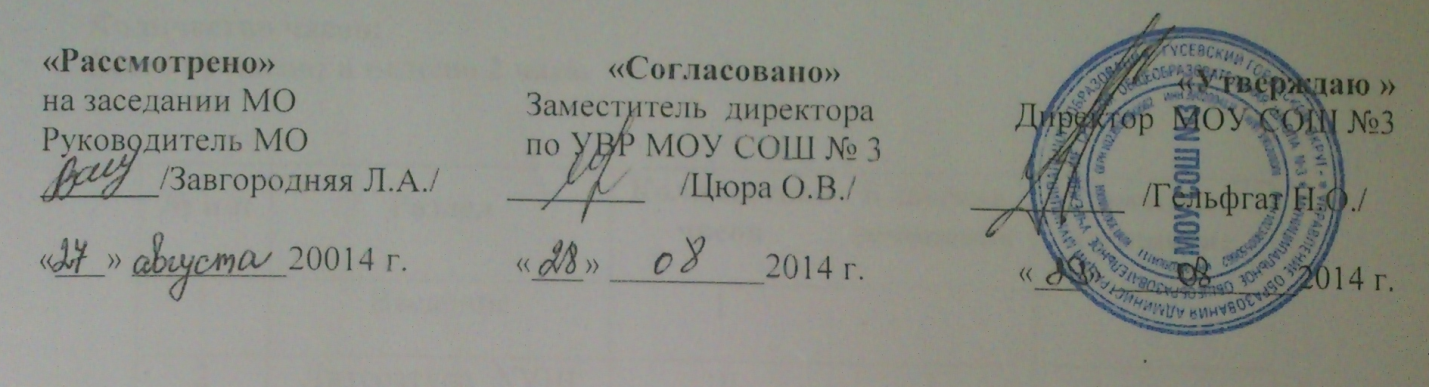 Рабочая программа педагогаЖДАНЮК Натальи Ивановны, учителя высшей квалификационной категории,по литературе в 7Б классе2014 – 2015 учебный годУчебно–тематическое планированиепо литературеКласс 7БКоличество часов:Всего 70 часов; в неделю 2 часа.Пояснительная запискаНастоящая программа по литературе для 7 класса создана на основе федерального компонента государственного стандарта основного общего образования и программы общеобразовательных учреждений «Литература» под редакцией В.Я. Коровиной, 7-е издание, М. «Просвещение» 2006. Программа детализирует и раскрывает содержание стандарта, определяет общую стратегию обучения, воспитания и развития учащихся средствами учебного предмета в соответствии с целями изучения литературы, которые определены стандартом.Рабочая  программа по литературе представляет собой целостный документ, включающий четыре раздела: пояснительную записку; требования к уровню подготовки выпускников, содержание курса; учебно-тематический план; календарно-тематическое планирование, перечень учебно-методического обеспечения.Важнейшее значение в формировании духовно богатой, гармонически развитой личности с высокими нравственными идеалами и эстетическими потребностями имеет художественная литература. Курс литературы в школе основывается на принципах связи искусства с жизнью, единства формы и содержания, историзма, традиций и новаторства, осмысления историко-культурных сведений, нравственно-эстетических представлений, усвоения основных понятий теории и истории литературы, формирование умений оценивать и анализировать художественные произведения, овладения богатейшими выразительными средствами русского литературного языка.Согласно государственному образовательному стандарту, изучение литературы в основной школе направлено на достижение следующих целей:воспитание духовно-развитой личности, осознающей свою принадлежность к родной культуре, обладающей гуманистическим мировоззрением, общероссийским гражданским сознанием, чувством патриотизма; воспитание любви к русской литературе и культуре, уважения к литературам и культурам других народов; обогащение духовного мира школьников, их жизненного и эстетического опыта;развитие познавательных интересов, интеллектуальных и творческих способностей, устной и письменной речи учащихся; формирование читательской культуры, представления о специфике литературы в ряду других искусств, потребности в самостоятельном чтении художественной литературы, эстетического вкуса на основе освоения художественных текстов; освоение знаний о русской литературе, ее духовно-нравственном и эстетическом значении; о выдающихся произведениях русских писателей, их жизни и творчестве, об отдельных произведениях зарубежной классики;овладение умениями творческого чтения и анализа художественных произведений с привлечением необходимых сведений по теории и истории литературы; умением выявлять в них конкретно-историческое и общечеловеческое содержание, правильно пользоваться русским языком.На основании требований государственного образовательного стандарта в содержании рабочей программы предполагается реализовать актуальные в настоящее время компетентностный, личностно-ориентированный, деятельный подходы, которые определяют задачи обучения:формирование способности понимать и эстетически воспринимать произведения русской и зарубежной литературы;обогащение духовного мира учащихся путём приобщения их к нравственным ценностям и художественному многообразию литературы;развитие и совершенствование устной и письменной речи учащихся.Рабочая программа обеспечивает взаимосвязанное развитие и совершенствование ключевых, общепредметных и предметных компетенций.Согласно действующему в школе учебному плану рабочая программа предусматривает следующую организацию процесса обучения: в 7 классе предполагается обучение в объёме 68 часов. В соответствии с этим реализуется модифицированная программа, исходным материалом для которой явились программа и учебник под редакцией В.Я.Коровиной. На основании этих документов, содержащих требования к минимальному объёму содержания образования по литературе, в 7 классе реализуется программа продвинутого уровня. С учётом специфики класса выстроена система учебных занятий, спроектированы цели, задачи. Ведущая проблема изучения литературы в 7 классе – особенности труда писателя, его   позиция, изображение человека как важнейшая проблема литературы.Чтение произведение зарубежной литературы в  7 классе проводится в конце учебного года.В программу включен перечень необходимых видов работ по развитию речи: словарная работа, различные виды пересказа, устные и письменные сочинения, отзывы, доклады, диалоги, творческие работы, а также произведения для заучивания наизусть, списки произведений для самостоятельно чтения.Требования к уровню подготовки учащихся 7-го класса     	 Семиклассниками должны осмыслить некоторые особенности художественных произведений, проникнув в тайны творческой лаборатории Пушкина и Лермонтова, Толстого и Тургенева, Бунина и Чехова. Учитель поможет ребятам отметить сходство (все авторы живо интересовались впечатлениями, которые оставляли у современников их создания, тщательно изучали и отбирали материал, множество раз переделывали написанное, учитывая мнение собратьев по перу, и пр.) и различие процесса создания шедевра (Толстой, например, при доработке корректуры постоянно уточнял, добавлял, а Чехов, напротив, отсекал, сокращал даже самый короткий текст). Учащиеся должны заглянуть в лабораторию великих мастеров слова с помощью воспоминаний современников мы можем. Эти знания помогут ребятам глубже постигнуть творческую манеру писателя, художественные особенности изучаемого литературного произведения. Семиклассники должны знать, как строится рассказ о писателе (начало, ход сообщения, концовка, цитирование произведений писателя, его высказываний, воспоминаний современников), а также рассмотреть на занятиях различные варианты рассказов, сообщений о писателе.В результате изучения литературы ученик долженЗНАТЬ / ПОНИМАТЬ:·  образную природу словесного искусства;·  содержание изученных литературных произведений; ·  основные факты жизни и творчества писателей- классиков 19-20 вв.;·  основные закономерности историко-литературного процесса и черты литературных направлений;·  понимать героя, сюжет, композицию художественного произведения.УМЕТЬ:·  воспроизводить содержание литературного произведения;·  правильно, бегло и выразительно читать вслух;·  определять род и жанр произведения;·  писать отзыв на самостоятельно прочитанное произведение;· писать развернутый ответ на вопрос;·  письменно составлять план сочинения;·  писать рассказ-характеристику;·  свободно владеть письменной речью.ИСПОЛЬЗОВАТЬ приобретенные знания и умения в практической деятельности и повседневной жизни:·  для создания связного текста (устного и письменного) на необходимую тему с учетом норм русского литературного языка;·  участия в диалоге или дискуссии;·  определения своего круга чтения и оценки литературных произведений.Формы контроля знанийФормы контроля, выявляющие подготовку учащихся по литературе, служат соответствующие виды работ: устные выступления, чтение, пересказ произведения, чтение наизусть, выразительное чтение, решение литературных задач. Основные виды КИМов: тесты, сочинения, литературоведческие диктанты. КАЛЕНДАРНО-ТЕМАТИЧЕСКОЕ ПЛАНИРОВАНИЕ КУРСА  литературы в 7Б классеПланирование составлено на основе Программы по литературе под ред. В.Я. Коровиной. 5-11 классы. - М.: Просвещение, 2012.      	Учебник: Литература. 7 кл. Учеб. для общеобразоват. учреждений. В 2 ч. / Авт.-сост. В.Я.  Коровина и др. – М.: Просвещение, 2014.Дополнительная литература:1) Аудиоматериал к урокам литературы. 2) Коровина В.Я. Читаем, думаем, спорим…: Вопросы и задания по лит. Для учащихся 7 класса.- М.: Просвещение, 2013.3) Портреты писателей Х1Х-ХХ вв.4) Репродукции картин известных художников.5) Серия книг «Открытый урок по литературе: Русская классическая литература (Планы, конспекты, материалы): Пособие для учителей /       Редакторы-составители: И.П.Карпов, Н.Н. Старыгина.- М.: Московский Лицей, 2012.6) Комисарова Е.В., Турьянская Б.И., Холодкова Л.А. 7 класс: Урок за уроком.- М.: Русское слово, 2014.7) Электронная энциклопедия русской литературы.    Условные обозначения:ИВС – изобразительно-выразительные средстваЛС – личностное саморазвитиеК – коммуникативная компетенцияЦО – ценностно-ориентированная компетенция№ п/пРазделКоличество часовКлассное сочинениеДомашнее сочинение1Введение  12Литература  XVIII века1013Русская литература XIX века1014Русская литература  XX века3015Зарубежная литература141Резервные уроки2Итого7031№п/пТема урокаК-вочасК-вочасТип  урока. Основные виды деятельности учителя и учащихсяЭлементы содержанияТребования к уровню подготовки учащихсяТребования к уровню подготовки учащихсяВиды контроляДомашнее задание Индивидуальная работа с учащимися, обучающимися по программам с(к) оу 7 видаИндивидуальная работа с учащимися, обучающимися по программам с(к) оу 7 видаИндивидуальная работа с учащимися, обучающимися по программам с(к) оу 7 видаИндивидуальная работа с учащимися, обучающимися по программам с(к) оу 7 видаИндивидуальная работа с учащимися, обучающимися по программам с(к) оу 7 видаИндивидуальная работа с учащимися, обучающимися по программам с(к) оу 7 видаИндивидуальная работа с учащимися, обучающимися по программам с(к) оу 7 видаИндивидуальная работа с учащимися, обучающимися по программам с(к) оу 7 видаИндивидуальная работа с учащимися, обучающимися по программам с(к) оу 7 видаИндивидуальная работа с учащимися, обучающимися по программам с(к) оу 7 видаИндивидуальная работа с учащимися, обучающимися по программам с(к) оу 7 видаИндивидуальная работа с учащимися, обучающимися по программам с(к) оу 7 видаДатаДатаДатаДатаДатаДата№п/пТема урокаК-вочасК-вочасТип  урока. Основные виды деятельности учителя и учащихсяЭлементы содержанияТребования к уровню подготовки учащихсяТребования к уровню подготовки учащихсяВиды контроляДомашнее задание Индивидуальная работа с учащимися, обучающимися по программам с(к) оу 7 видаИндивидуальная работа с учащимися, обучающимися по программам с(к) оу 7 видаИндивидуальная работа с учащимися, обучающимися по программам с(к) оу 7 видаИндивидуальная работа с учащимися, обучающимися по программам с(к) оу 7 видаИндивидуальная работа с учащимися, обучающимися по программам с(к) оу 7 видаИндивидуальная работа с учащимися, обучающимися по программам с(к) оу 7 видаИндивидуальная работа с учащимися, обучающимися по программам с(к) оу 7 видаИндивидуальная работа с учащимися, обучающимися по программам с(к) оу 7 видаИндивидуальная работа с учащимися, обучающимися по программам с(к) оу 7 видаИндивидуальная работа с учащимися, обучающимися по программам с(к) оу 7 видаИндивидуальная работа с учащимися, обучающимися по программам с(к) оу 7 видаИндивидуальная работа с учащимися, обучающимися по программам с(к) оу 7 видапланпланпланфактфактфакт1Введение. Изображение человека как важнейшая идейно-нравственная проблема литературы 11Лекция, беседа, работа с книгой, выразительное чтение.Чтение и обсуждение высказываний о книгах, чтении, труде писателя (с. 3—5). Выявление уровня литературного развития учеников. Беседа о прочитанных за лето книгах. Знать: цели, задачи обучения литературе в 7 классе, роль статей о писателях, вопросов и заданий к текстам в понимании и осмыслении творчества писателей; образную природу словесного искусства.Понимать: природу художественного образа и своеобразие художественной действительности.Уметь: пользоваться справочным разделом, составлять тезисы и план прочитанного; владеть различными видами пересказа; Знать: цели, задачи обучения литературе в 7 классе, роль статей о писателях, вопросов и заданий к текстам в понимании и осмыслении творчества писателей; образную природу словесного искусства.Понимать: природу художественного образа и своеобразие художественной действительности.Уметь: пользоваться справочным разделом, составлять тезисы и план прочитанного; владеть различными видами пересказа; Самостоятельная работа по составлению плана (тезисов) вступительной статьи учебника.Пересказать по плану вводные статьи учебника, стр. 3 – 5.Прочитать предания, стр. 7 – 9, подготовить пересказ.Прочитать предания, стр. 7 – 9, подготовить пересказ.Прочитать предания, стр. 7 – 9, подготовить пересказ.Прочитать предания, стр. 7 – 9, подготовить пересказ.Прочитать предания, стр. 7 – 9, подготовить пересказ.Прочитать предания, стр. 7 – 9, подготовить пересказ.Прочитать предания, стр. 7 – 9, подготовить пересказ.Прочитать предания, стр. 7 – 9, подготовить пересказ.Прочитать предания, стр. 7 – 9, подготовить пересказ.Прочитать предания, стр. 7 – 9, подготовить пересказ.Прочитать предания, стр. 7 – 9, подготовить пересказ.Прочитать предания, стр. 7 – 9, подготовить пересказ.3 сент3 сент3 сент2Предания как поэтическая автобиография народа. Исторические события в преданиях11Беседа, работа с книгой; пересказ, ответы на вопросыПредания как поэтическая автобиография народа. Исторические события в преданиях. Чтение статьи Н.А. Криничной (с. 7—8). Чтение преданий, обсуждение. Отношение народных сказителей к героям преданий и их поступкам. Знать: определение понятия предание, кто герой преданий.Понимать: своеобразие преданий как поэтической автобиографии русского народа. Уметь: пересказывать кратко; объяснять особенности жанра предания.Знать: определение понятия предание, кто герой преданий.Понимать: своеобразие преданий как поэтической автобиографии русского народа. Уметь: пересказывать кратко; объяснять особенности жанра предания.Сформулировать самостоятельно вопросы по текстам преданийПересказ одного из преданий, сохраняя особенности повествования.Прочитать былину «Вольга и Микула».Прочитать былину «Вольга и Микула».Прочитать былину «Вольга и Микула».Прочитать былину «Вольга и Микула».Прочитать былину «Вольга и Микула».Прочитать былину «Вольга и Микула».Прочитать былину «Вольга и Микула».Прочитать былину «Вольга и Микула».Прочитать былину «Вольга и Микула».Прочитать былину «Вольга и Микула».Прочитать былину «Вольга и Микула».Прочитать былину «Вольга и Микула».5553.Былины. «Вольга и Микула Селянинович». Воплощение в былине нравственных свойств русского народа, прославление мирного труда. 11Чтение статей учебника, выразительное чтение былины;ответы на вопросы;комментирование художественного текста;сравнение со сказкой.Понятие о былине. Чтение и составление тезисного плана статьи «О собирании, исполнении, значении былин» (с. 15—17). Воплощение нравственных идеалов русского народа, прославление мирного труда, трудолюбия, мастерства, чувства собственного достоинства, доброты, щедрости, физической силы. Знать: определение понятия «былина», своеобразие былин как героических песен эпического характера.Уметь: воспринимать и анализировать поэтику былин; составлять характеристику определять художественные особенности былинного жанра и его отличие от сказки, тему былины, роль гиперболы и постоянных эпитетовЗнать: определение понятия «былина», своеобразие былин как героических песен эпического характера.Уметь: воспринимать и анализировать поэтику былин; составлять характеристику определять художественные особенности былинного жанра и его отличие от сказки, тему былины, роль гиперболы и постоянных эпитетовОтветить на вопрос: в чём тайна «всевластия» былин? Составить словарик «Так говорили былинные герои».Дать характеристику Вольге или Микуле Селяниновичу, опираясь на план, представленный в справочном разделе учебника.Прочитать былину «Илья Муромец и Соловей – разбойник».Прочитать былину «Илья Муромец и Соловей – разбойник».Прочитать былину «Илья Муромец и Соловей – разбойник».Прочитать былину «Илья Муромец и Соловей – разбойник».Прочитать былину «Илья Муромец и Соловей – разбойник».Прочитать былину «Илья Муромец и Соловей – разбойник».Прочитать былину «Илья Муромец и Соловей – разбойник».Прочитать былину «Илья Муромец и Соловей – разбойник».Прочитать былину «Илья Муромец и Соловей – разбойник».Прочитать былину «Илья Муромец и Соловей – разбойник».Прочитать былину «Илья Муромец и Соловей – разбойник».Прочитать былину «Илья Муромец и Соловей – разбойник».1010104.Вн.чт. Былина «Илья Муромец и Соловей-разбойник».Особенности былинного стиха, роль гиперболы в былине. 11Работа над цитатным планом по ходу чтения, составление словесного портрета Ильи Муромца.Былина «Илья Муромец и Соловей-разбойник». Композиция, художественные особенности былины.Знать: какие приемы способствуют раскрытию величия, доблести подвигов русского богатыря.Уметь: воспринимать и анализировать поэтику былин, определять отношение авторов-рассказчиков к Илье Муромцу, подтверждать ответ текстом (выделять сцены, языковые средства, описания портрета, снаряжения и др.)Знать: какие приемы способствуют раскрытию величия, доблести подвигов русского богатыря.Уметь: воспринимать и анализировать поэтику былин, определять отношение авторов-рассказчиков к Илье Муромцу, подтверждать ответ текстом (выделять сцены, языковые средства, описания портрета, снаряжения и др.)Литературная викторина по изученным и самостоятельно прочитанным былинам Подготовить сообщение «Былинные богатыри как выражение национального представления о героях». 11 сент11 сент11 сент5.Новгородский цикл былин «Садко». Своеобразие былины. Поэтичность. Тематическое различие Киевского и Новгородского циклов былин. 11Выразительное чтение, чтение по ролям; характеристика былинного героя; сопоставление текстов художественных произведенийКиевский и новгородский циклы былин. История жизни и путешествий героя. Образ Садко: находчивость, предприимчивость, талантливость, мужество. Фантастический образ морского царя. Изобразительно-выразительные средства (повторы, гиперболы, постоянные эпитеты), их роль в былине. Знать: художественные особенности былиныУметь: воспринимать и анализировать поэтику былин, определять отношение авторов-рассказчиков к Садко, подтверждать ответ текстом (выделять сцены, языковые средства, описания портрета и др.)Знать: художественные особенности былиныУметь: воспринимать и анализировать поэтику былин, определять отношение авторов-рассказчиков к Садко, подтверждать ответ текстом (выделять сцены, языковые средства, описания портрета и др.)Словесное описание: если бы вы были скульптором, какой памятник вы бы поставили Садко?Составить план статьи учебника о собирателях былин, стр. 15 – 17.Прочитать эпическую финскую песню «Калевала»Прочитать эпическую финскую песню «Калевала»Прочитать эпическую финскую песню «Калевала»Прочитать эпическую финскую песню «Калевала»Прочитать эпическую финскую песню «Калевала»Прочитать эпическую финскую песню «Калевала»Прочитать эпическую финскую песню «Калевала»Прочитать эпическую финскую песню «Калевала»Прочитать эпическую финскую песню «Калевала»Прочитать эпическую финскую песню «Калевала»Прочитать эпическую финскую песню «Калевала»Прочитать эпическую финскую песню «Калевала»1717176. «Калевала» - карело-финский мифологический эпос11Чтение поэмы; ответы на вопросы, выборочный пересказ;Знать сведения о собирателе народных песен-рун для фольклорной публикации «Калевалы»; понимать эстетическое совершенство «Калевалы»; уметь характеризовать героев (рунопевца, знаменитого кузнеца Ильмаринена, молодого удалого бойца0.Знать сведения о собирателе народных песен-рун для фольклорной публикации «Калевалы»; понимать эстетическое совершенство «Калевалы»; уметь характеризовать героев (рунопевца, знаменитого кузнеца Ильмаринена, молодого удалого бойца0.Характеристика героев: Вяйнямёйнена и его двойника - кузнеца Ильмаринена, рунопевца и хозяйки ПохъёлыНайти в «Калевале» черты жанра: воинской повести, мифологического эпоса, заговоров, заклятий, свадебных обрядовых песен, загадок1919197.Пословицы и поговорки. Собиратели пословиц. Особенности смысла и языка пословиц.11Чтение статьи учебника, чтение пословиц и объяснение их прямого и переносного смысла; объединение пословиц в тематически группы; Развитие понятия о пословицах и поговорках. Темы пословиц и поговорок, их краткость, меткость, мудрость, образность, красота. Выражение опыта, мудрости, нравственных представлений народа в пословицах и поговорках. Знать: определение понятий «пословицы» и «поговорки», пословицы и поговорки народов мира; понимать: жанровые особенности пословиц и поговорок;уметь: объяснять прямой и переносный смысл, видеть богатство, точность, выразительность языка пословиц .Знать: определение понятий «пословицы» и «поговорки», пословицы и поговорки народов мира; понимать: жанровые особенности пословиц и поговорок;уметь: объяснять прямой и переносный смысл, видеть богатство, точность, выразительность языка пословиц .Конкурс «Кто знает больше пословиц и поговорок?»написать сочинение-миниатюру по одной пословице. Индивидуальное задание: рассмотреть рис. Н.Семченкова из книги «Физика в пословицах» по книге «Читаем, думаем, спорим...». Объяснить смысл пословицПересказать статьи учебника;Пересказать статьи учебника;Пересказать статьи учебника;Пересказать статьи учебника;Пересказать статьи учебника;Пересказать статьи учебника;Пересказать статьи учебника;Пересказать статьи учебника;Пересказать статьи учебника;Пересказать статьи учебника;Пересказать статьи учебника;Пересказать статьи учебника;242424Древнерусская литератураДревнерусская литератураДревнерусская литература 8.«Повесть временных лет». Отрывок «О пользе книг». Формирование традиции уважительного отношения к книге.«Повесть временных лет». Отрывок «О пользе книг». Формирование традиции уважительного отношения к книге.1Лекция, беседа, выразительное чтениеКнижность в Древней Руси. Развитие представлений о летописи. Жанры «Повести...» (сказания, предания, хождения, поучения, притчи и т. д.). Язык «Повести...». Из похвалы князю Ярославу и книгам {мудрость, метафоричность и красота языка).Знать: (обзорно) жанр летописи, расширение словарного запаса, происхождение азбук Знать: (обзорно) жанр летописи, расширение словарного запаса, происхождение азбук Стр. 52, в. 1, 3, устный ответСтр. 52, в. 1, 3, устный ответСтр. 52, в. 1, 3, устный ответСтр. 52, в. 1, 3, устный ответ26 сент26 сент26 сент9.«Поучение Владимира Мономаха». Нравственные заветы Древней Руси. «Поучение Владимира Мономаха». Нравственные заветы Древней Руси. 1Чтение статьи учебника, текста «Поучения»;ответы на вопросы, пересказ, близкий к тексту;Отражение народных идеалов: трудолюбия, миролюбия, милосердия, сострадания, верности слову, смирения, почитания старших, уважительного отношения к людям, доброты. Нравственные заветы Древней Руси.Знать: особенности поучения как жанра литературы; понимать: смысл поучения Владимира Мономаха; уметь: выразительно читать текст, определять, какое развитие получили фольклорные традиции в древнерусской литературеЗнать: особенности поучения как жанра литературы; понимать: смысл поучения Владимира Мономаха; уметь: выразительно читать текст, определять, какое развитие получили фольклорные традиции в древнерусской литературеОтветить на вопрос: какие наставления Владимира Мономаха актуальны и сейчас? Составить план Написать небольшое поучение (младшим сестре или брату, другу...), используя лексику «Поучения». Написать небольшое поучение (младшим сестре или брату, другу...), используя лексику «Поучения». Написать небольшое поучение (младшим сестре или брату, другу...), используя лексику «Поучения». Написать небольшое поучение (младшим сестре или брату, другу...), используя лексику «Поучения». Прочитать самостоятельно «Повесть о Петре и Февронии Муромских»Прочитать самостоятельно «Повесть о Петре и Февронии Муромских»Прочитать самостоятельно «Повесть о Петре и Февронии Муромских»Прочитать самостоятельно «Повесть о Петре и Февронии Муромских»Прочитать самостоятельно «Повесть о Петре и Февронии Муромских»Прочитать самостоятельно «Повесть о Петре и Февронии Муромских»Прочитать самостоятельно «Повесть о Петре и Февронии Муромских»Прочитать самостоятельно «Повесть о Петре и Февронии Муромских»1 окт1 окт1 окт10.«Повесть о Февронии и Петре Муромских». Нравственные идеалы и заветы Древней Руси. Высокий моральный облик героини. Прославление любви и верности«Повесть о Февронии и Петре Муромских». Нравственные идеалы и заветы Древней Руси. Высокий моральный облик героини. Прославление любви и верности1Ответы на вопросы; устное словесное рисование, чтение по ролям; комментирование художественного текста; анализ текста «Повести...»Внимание к личности, гимн любви, верности. Образы главных героев. Речевая характеристика Февронии. Реальное и фантастическое в «Повести...» Связь «Повести...» с фольклором (сказочный образ Февронии — мудрой девы, фантастические превращения змея, посмертные чудеса героев). Знать: содержание повести, нравственные законы, которым следуют ее главные герои; уметь: воспринимать и анализировать древнерусский текст, учитывая особую стилистику произведений, отмечая красоту и силу главных героев; видеть, какое воплощение нашел в повести синтез фольклорных и житийных традицийЗнать: содержание повести, нравственные законы, которым следуют ее главные герои; уметь: воспринимать и анализировать древнерусский текст, учитывая особую стилистику произведений, отмечая красоту и силу главных героев; видеть, какое воплощение нашел в повести синтез фольклорных и житийных традицийСоставить план пересказа повестиПриготовиться к сочинению по фольклору и древнерусской литературеПриготовиться к сочинению по фольклору и древнерусской литературеПриготовиться к сочинению по фольклору и древнерусской литературеПриготовиться к сочинению по фольклору и древнерусской литературеВыборочный пересказ «История Февронии», пересказ от лица одного из героев.Выборочный пересказ «История Февронии», пересказ от лица одного из героев.Выборочный пересказ «История Февронии», пересказ от лица одного из героев.Выборочный пересказ «История Февронии», пересказ от лица одного из героев.Выборочный пересказ «История Февронии», пересказ от лица одного из героев.Выборочный пересказ «История Февронии», пересказ от лица одного из героев.Выборочный пересказ «История Февронии», пересказ от лица одного из героев.Выборочный пересказ «История Февронии», пересказ от лица одного из героев.55511.К.р Итоговая письменная работа по разделам: «Устное народное творчество», «Древнерусская литература»К.р Итоговая письменная работа по разделам: «Устное народное творчество», «Древнерусская литература»1Сочинение-рассуждение на одну из темлитературы для современного читателя?Темы: I. Народная мудрость в произведениях русского фольклора, 2. Художественные особенности русских былин. 3. Нравственные идеалы и заветы Древней Руси.4. В чем значение древнерусской литературы для современного читателя?Знать: особенности композиции сочинения-рассуждения. Уметь: выбрать жанр сочинения, составить план, определить идею, подобрать цитаты; оформлять устное высказывание в письменной форме (сочинение), четко ответив на поставленный вопрос, используя текст изученных произведенийЗнать: особенности композиции сочинения-рассуждения. Уметь: выбрать жанр сочинения, составить план, определить идею, подобрать цитаты; оформлять устное высказывание в письменной форме (сочинение), четко ответив на поставленный вопрос, используя текст изученных произведенийСочинение (тема - на выбор)Прочитать статью учебника о М.В. ЛомоносовеПрочитать статью учебника о М.В. ЛомоносовеПрочитать статью учебника о М.В. ЛомоносовеПрочитать статью учебника о М.В. Ломоносове8 окт8 окт8 октЛитература 18 в.12.М.В. Ломоносов. Слово о поэте и ученом. Мысли автора о Родине, российской науке и ее творцах. «К статуе Петра Великого». «Ода на день восшествия…»М.В. Ломоносов. Слово о поэте и ученом. Мысли автора о Родине, российской науке и ее творцах. «К статуе Петра Великого». «Ода на день восшествия…»1Чтение статьи учебника, чтение оды; выразительное чтение с учетом особенностей жанра оды; анализ текста одыМ.В. Ломоносов — ученый, поэт, художник, гражданин. Особенности языка XVIII века. Уверенность М.В. Ломоносова в будущем русской науки и ее творцов. Патриотизм М.В. Ломоносова. Признание труда, деяний на благо России важнейшей чертой гражданина. Понятие о жанре одыЗнать: факты биографии и творческого пути М.В. Ломоносова, его роль в развитии русской литературы,«теорию трех штилей», определение понятия оды;понимать особенности поэтического языка М.В. Ломоносова, его роль в развитии русской литературы; уметь выразительно читать и анализировать поэтический текст, определять особенности жанра оды (высокий слог, эмоциональность, торжественность, использование ораторских приемов)Знать: факты биографии и творческого пути М.В. Ломоносова, его роль в развитии русской литературы,«теорию трех штилей», определение понятия оды;понимать особенности поэтического языка М.В. Ломоносова, его роль в развитии русской литературы; уметь выразительно читать и анализировать поэтический текст, определять особенности жанра оды (высокий слог, эмоциональность, торжественность, использование ораторских приемов)Практикум определить, к каким стилям относятся прочитанные произведения М.В. Ломоносова.Выучить  теорию «трех штилей». Выразительное чтение наизусть отрывка из «Оды…» «Читаем, думаем, спорим...» - фрагмент из книги В.Ходасевича «Державин»)Выучить  теорию «трех штилей». Выразительное чтение наизусть отрывка из «Оды…» «Читаем, думаем, спорим...» - фрагмент из книги В.Ходасевича «Державин»)Выучить  теорию «трех штилей». Выразительное чтение наизусть отрывка из «Оды…» «Читаем, думаем, спорим...» - фрагмент из книги В.Ходасевича «Державин»)Выучить  теорию «трех штилей». Выразительное чтение наизусть отрывка из «Оды…» «Читаем, думаем, спорим...» - фрагмент из книги В.Ходасевича «Державин»)Выразительное чтение наизусть отрывка из «Оды…»Выразительное чтение наизусть отрывка из «Оды…»Выразительное чтение наизусть отрывка из «Оды…»Выразительное чтение наизусть отрывка из «Оды…»Выразительное чтение наизусть отрывка из «Оды…»Выразительное чтение наизусть отрывка из «Оды…»Выразительное чтение наизусть отрывка из «Оды…»Выразительное чтение наизусть отрывка из «Оды…»10101013.Г.Р.Державин. Философские размышления о смысле жизни и свободе творчества Г.Р.Державин. Философские размышления о смысле жизни и свободе творчества 1Чтение статьи о Державине, чтение стихотворений; рассказ о поэте на основе дополнительных источников, ответы на вопросы; Философские размышления поэта о смысле жизни, судьбе. Понимание необходимости свободы творчества. Начало развития реалистического языка. Изобразительно-выразительные средства (метафоры, эпитеты), их роль в стихотворенияхЗнать факты жизни и литературной деятельности поэта, содержание стихотворений; понимать философский и иносказательный смысл стихотворений; уметь определять идею стихотворений, объяснять новаторство Державина в поэзии, отличие в принципах работы Г.Р. Державина и М.В. Ломоносова (смешение лексики разных стилей, отказ отЗнать факты жизни и литературной деятельности поэта, содержание стихотворений; понимать философский и иносказательный смысл стихотворений; уметь определять идею стихотворений, объяснять новаторство Державина в поэзии, отличие в принципах работы Г.Р. Державина и М.В. Ломоносова (смешение лексики разных стилей, отказ отОтветить на вопросы: в чем «забавный русский слог» Державина способствовал обновлению поэзии??Выразит. чтение стихотворений Г.Р.Державина «Признание», «Река времен…»Выразит. чтение стихотворений Г.Р.Державина «Признание», «Река времен…»Выразит. чтение стихотворений Г.Р.Державина «Признание», «Река времен…»Выразит. чтение стихотворений Г.Р.Державина «Признание», «Река времен…»подготовить сообщение об В.А. Жуковскомподготовить сообщение об В.А. Жуковскомподготовить сообщение об В.А. Жуковскомподготовить сообщение об В.А. Жуковскомподготовить сообщение об В.А. Жуковскомподготовить сообщение об В.А. Жуковскомподготовить сообщение об В.А. Жуковскомподготовить сообщение об В.А. Жуковском15151514.А.С. Пушкин. Поэма «Медный всадник» (вступление «На берегу пустынных волн...»)А.С. Пушкин. Поэма «Медный всадник» (вступление «На берегу пустынных волн...»)1Урок чтения и обсуждения, рассказ о поэте на основе дополнительных источников, ответы на вопросы; комментирование художественного текста; анализ текстаВыражение чувства любви к Родине в поэме «Медный всадник». Прославление деяний Петра 1. Образ автора во вступлении. Изобразительно-выразительные средства (эпитеты, олицетворения, метафоры, сравнения), их роль в поэме. Иллюстрации к поэмеЗнать: историческую основу поэмы «Медный всадник». Понимать: чувства, пронизывающие текст (восхищение, гордость, любовь); высокий патриотический пафос произведения. Уметь: выразительно читать текст; прослеживать изменение ритма, настроения, мелодии в произведении; находить в поэтическом тексте изобразительно-выразительные средства и определять их роль; сопоставлять литературные произведения с произведениями других видов искусстваЗнать: историческую основу поэмы «Медный всадник». Понимать: чувства, пронизывающие текст (восхищение, гордость, любовь); высокий патриотический пафос произведения. Уметь: выразительно читать текст; прослеживать изменение ритма, настроения, мелодии в произведении; находить в поэтическом тексте изобразительно-выразительные средства и определять их роль; сопоставлять литературные произведения с произведениями других видов искусстваВыразительное чтение, вопросы и задания (с. 79-80) . Сопоставление описания Петра  в поэмах «Полтава» и «Медный всадник»Наизусть вступление из «Медного всадника». Инд. задание: подготовить сообщение об А.С. ПушкинеНаизусть вступление из «Медного всадника». Инд. задание: подготовить сообщение об А.С. ПушкинеНаизусть вступление из «Медного всадника». Инд. задание: подготовить сообщение об А.С. ПушкинеНаизусть вступление из «Медного всадника». Инд. задание: подготовить сообщение об А.С. Пушкине171717Литература 19 в.15.А.С.Пушкин. Слово о поэте. Интерес Пушкина к истории России. «Песнь о вещем Олеге». Особенности композиции. Своеобразие языка. Основная мысль стихотворения. А.С.Пушкин. Слово о поэте. Интерес Пушкина к истории России. «Песнь о вещем Олеге». Особенности композиции. Своеобразие языка. Основная мысль стихотворения. 1Чтение летописного отрывка о смерти Олега, чтение «Песни...»; пересказ летописного отрывка, ответы на вопросы, сообщение о поэте; «Песнь» — живой, эмоциональный рассказ о старине. Летописный и исторический источники баллады. Художественное воспроизведение быта и нравов Древней Руси. Своеобразие языка баллады. Основная мысль баллады. Смысл сопоставления Олега и волхва. Знать: историческую основу «Песни», определение понятия «баллада», особенности содержания, формы и композиции, своеобразие языка; уметь: воспринимать и анализировать поэтический текст, давать сравнительную характеристику героев, определять особенности жанра баллады, находить средства художественной выразительности Знать: историческую основу «Песни», определение понятия «баллада», особенности содержания, формы и композиции, своеобразие языка; уметь: воспринимать и анализировать поэтический текст, давать сравнительную характеристику героев, определять особенности жанра баллады, находить средства художественной выразительности Ответить на вопросы: что общего и чем отличаются друг от друга летопись и баллада? Найти в «Песне...» средства воссоздания эпохи княжения Олега. Выучить «Песнь о вещем Олеге» наизусть.Выучить «Песнь о вещем Олеге» наизусть.Выучить «Песнь о вещем Олеге» наизусть.Выучить «Песнь о вещем Олеге» наизусть.22 окт22 окт22 окт16.Вн.чт. А.С.Пушкин. Прославление деяний Петра I «Полтава»Вн.чт. А.С.Пушкин. Прославление деяний Петра I «Полтава»1Аналитическая беседа, проблемные вопросы; анализ художественных особенностей поэмы; выразительное чтение отрывка из поэмыСлово об А.С. Пушкине. Интерес А.С. Пушкина к истории России. Историческая основа поэмы «Полтава». Мастерство в изображении Полтавской битвы, прославление мужества и отваги русских солдат. Сопоставление полководцев Петра 1 и Карла XII. Знать: термины «поэма», «композиция», «художественный образ»; художественные особенности поэмы «Полтава»Уметь: находить исторические детали и объяснять их художественную роль, сопоставлять героев - полководцев, анализировать текст, язык поэмы, находить сравнения. Олицетворения, эпитеты, инверсию и метафоры.Знать: термины «поэма», «композиция», «художественный образ»; художественные особенности поэмы «Полтава»Уметь: находить исторические детали и объяснять их художественную роль, сопоставлять героев - полководцев, анализировать текст, язык поэмы, находить сравнения. Олицетворения, эпитеты, инверсию и метафоры.Ответить на вопросы: как вы понимаете словосочетание «лиро-эпический жанр»? в чём сходство и различие стихотворения и поэмы как жанров?Выучить отрывок наизусть. Стр. 76, в.2, устный рассказВыучить отрывок наизусть. Стр. 76, в.2, устный рассказВыучить отрывок наизусть. Стр. 76, в.2, устный рассказВыучить отрывок наизусть. Стр. 76, в.2, устный рассказ24242417.Р.р.: А.С.Пушкин. «Борис Годунов»: сцена в Чудовом монастыре. Образ летописца Пимена. Значение труда летописца в истории культурыР.р.: А.С.Пушкин. «Борис Годунов»: сцена в Чудовом монастыре. Образ летописца Пимена. Значение труда летописца в истории культуры1Развитие речи: выразительное чтение отрывка из поэмыИсторическая основа драмы, история ее создания, публикации, сценической жизни. Персонажи драмы. Образ летописца как образ древнерусского писателя. Монолог Пимена: размышления о значении труда летописца для последующих поколений. Характеры Пимена и Григория. Знать: сюжет драмы (обзорно), понятие «драма», образ рассказчикаУметь: анализировать поэтический текст, выражать свое отношение к прочитанному, сопоставлять эпизоды, сравнивать героев,Знать: сюжет драмы (обзорно), понятие «драма», образ рассказчикаУметь: анализировать поэтический текст, выражать свое отношение к прочитанному, сопоставлять эпизоды, сравнивать героев,Ответить на вопросы: как Пимен относится к труду летописца? Чем интересен и любопытен образ летописца? Выписать цитаты, характеризующие летописца, Григория, Грозного.Выписать цитаты, характеризующие летописца, Григория, Грозного.Выписать цитаты, характеризующие летописца, Григория, Грозного.Выписать цитаты, характеризующие летописца, Григория, Грозного.12 нояб12 нояб12 нояб18Д.С. Пушкин. Цикл «Повести Белкина». Д.С. Пушкин. Цикл «Повести Белкина». 1Урок изучения нового материала, урок-беседаИстория создания цикла «Повести Белкина». Развитие понятия о повести. Точность, краткость, мужественность прозы А.С. Пушкина. Знать: историю создания цикла «Повести Белкина»; особенности жанра повести; сюжет и содержание повести «Станционный смотритель». Понимать: гуманистический пафос повести; отношение автора к героям. Уметь: выразительно читать и пересказывать эпизоды повести; характеризовать героев и их поступки; объяснять значение устаревших слов и выраженийЗнать: историю создания цикла «Повести Белкина»; особенности жанра повести; сюжет и содержание повести «Станционный смотритель». Понимать: гуманистический пафос повести; отношение автора к героям. Уметь: выразительно читать и пересказывать эпизоды повести; характеризовать героев и их поступки; объяснять значение устаревших слов и выраженийОписание иллюстраций, вопросы и задания 1—4 (с. 112-113)Вопросы  и задания 5-6 (с. 113), 1-2(0.113Вопросы  и задания 5-6 (с. 113), 1-2(0.113Вопросы  и задания 5-6 (с. 113), 1-2(0.113Вопросы  и задания 5-6 (с. 113), 1-2(0.11314141419.А.С.Пушкин «Станционный смотритель» - произведение из цикла «Повести Белкина». Изображение «маленького человека», его положения в обществе. Гуманизм повестиА.С.Пушкин «Станционный смотритель» - произведение из цикла «Повести Белкина». Изображение «маленького человека», его положения в обществе. Гуманизм повести1Выборочное чтение (описание комнаты смотрителя в начале и конце повести); ответы на вопросы, пересказ отдельных эпизодов; Сюжет и герои повести «Станционный смотритель». Автор и рассказчик в произведении. Особенности детали в повести. Комментированное чтение. Элементы аналитического пересказа текста. Иллюстрации к повести.Знать: содержание повести, определение понятий «образ маленького человека» в русской литературе; понимать: ее идейный замысел, тему, роль автора и рассказчика в повести; причину трагедии Самсона Вырина;уметь объяснять способы выражения авторской позиции (эпиграф, имя главного героя, роль символической детали в описании жилища станционного смотрителя и т.д.) Знать: содержание повести, определение понятий «образ маленького человека» в русской литературе; понимать: ее идейный замысел, тему, роль автора и рассказчика в повести; причину трагедии Самсона Вырина;уметь объяснять способы выражения авторской позиции (эпиграф, имя главного героя, роль символической детали в описании жилища станционного смотрителя и т.д.) Составить композиционный план повести: экспозиция, завязка, развитие действия, кульминация, развязка. Озаглавить пункты плана словами текста. Рассказ  «История Самсона Вырина», пересказ «Самсон Вырин у Минского», сопоставить образы автора и повествователя в произведении и ответить на вопрос: можно ли сказать, что это одно и то же лицо? Рассказ  «История Самсона Вырина», пересказ «Самсон Вырин у Минского», сопоставить образы автора и повествователя в произведении и ответить на вопрос: можно ли сказать, что это одно и то же лицо? Рассказ  «История Самсона Вырина», пересказ «Самсон Вырин у Минского», сопоставить образы автора и повествователя в произведении и ответить на вопрос: можно ли сказать, что это одно и то же лицо? Рассказ  «История Самсона Вырина», пересказ «Самсон Вырин у Минского», сопоставить образы автора и повествователя в произведении и ответить на вопрос: можно ли сказать, что это одно и то же лицо? 191919 20.Дуня и Минский. Анализ эпизода «Самсон Вырин у Минского». Развитие понятия о повестиДуня и Минский. Анализ эпизода «Самсон Вырин у Минского». Развитие понятия о повести1Практикум: самостоятельный поиск ответа на проблемные вопросы, анализ текста, сопоставление образа автора и повествователяКомментированное чтение и анализ эпизодов повести. Судьба Дуни. Сравнительная характеристика двух эпизодов «Самсон Вырин у Минского». Поведение героев. Изображение «маленького человека», его положения в обществе. Призыв к уважению человеческого достоинстваЗнать: Анализ эпизода, сопоставление повести и притчи о блудном сынеПонимать идейный замысел повести (показать социальное неравенство, на котором строятся отношения между людьми в обществе);уметь анализировать художественный текст, выражать свое отношение к прочитанному, сопоставлять эпизоды, сравнивать героев, объяснять композиционную емкость повести, роль рассказчика.Знать: Анализ эпизода, сопоставление повести и притчи о блудном сынеПонимать идейный замысел повести (показать социальное неравенство, на котором строятся отношения между людьми в обществе);уметь анализировать художественный текст, выражать свое отношение к прочитанному, сопоставлять эпизоды, сравнивать героев, объяснять композиционную емкость повести, роль рассказчика.Ответить на вопросы: что же движет пушкинскую повесть; в чем ее тайна; что побудило Ивана Петровича Белкина рассказать эту историю?Пересказ статьи о жизни и творчестве Лермонтова.Выразит. чтение 1 и 2 частей «Песни про царя Ивана Васильевича…»Пересказ статьи о жизни и творчестве Лермонтова.Выразит. чтение 1 и 2 частей «Песни про царя Ивана Васильевича…»Пересказ статьи о жизни и творчестве Лермонтова.Выразит. чтение 1 и 2 частей «Песни про царя Ивана Васильевича…»Пересказ статьи о жизни и творчестве Лермонтова.Выразит. чтение 1 и 2 частей «Песни про царя Ивана Васильевича…»21212121КР по творчеству А.С.ПушкинаКР по творчеству А.С.Пушкина1Урок контроляИнд. задания: подготовить историческую справку о личности царя Ивана Грозного, Инд. задания: подготовить историческую справку о личности царя Ивана Грозного, Инд. задания: подготовить историческую справку о личности царя Ивана Грозного, Инд. задания: подготовить историческую справку о личности царя Ивана Грозного, 26 нояб26 нояб26 нояб22М.Ю. Лермонтов. Душа и лира поэта. «Молитва», «Когда волнуется желтеющая нива».Проблема гармонии человека и природы. М.Ю. Лермонтов. Душа и лира поэта. «Молитва», «Когда волнуется желтеющая нива».Проблема гармонии человека и природы. 1Урок-практикум. Чтение стихотворений; ответы на вопросы;словесное рисование (пейзаж), рассказ о поэте, выразительное чтение; комментирование стихотворений».Проблема гармонии человека и природы. Мастерство М.Ю. Лермонтова в создании художественных образов. Изобразительно-выразительные Лирический герой стихотворения «Молитва». Мелодика стихотворения «Ангел». Понимать образную структуру стихотворений, тему стихотворений, состояние лирического героя, своеобразие лермонтовского пейзажа;уметь анализировать лирическое произведениеПонимать образную структуру стихотворений, тему стихотворений, состояние лирического героя, своеобразие лермонтовского пейзажа;уметь анализировать лирическое произведениеСтихотворение наизусть (по выбору), устное сочинение «Мой рисунок по стихотворению Лермонтова». Стихотворение наизусть (по выбору), устное сочинение «Мой рисунок по стихотворению Лермонтова». Стихотворение наизусть (по выбору), устное сочинение «Мой рисунок по стихотворению Лермонтова». Стихотворение наизусть (по выбору), устное сочинение «Мой рисунок по стихотворению Лермонтова». 28282823М.Ю.Лермонтов. «Песня про царя Ивана Васильевича, молодого опричника и удалого купца Калашникова». Поэма об историческом прошлом Руси. М.Ю.Лермонтов. «Песня про царя Ивана Васильевича, молодого опричника и удалого купца Калашникова». Поэма об историческом прошлом Руси. 1Урок изучения нового материала, урок-беседа. Выборочное чтение (описание портретов); ответы на вопросы, краткий пересказ «Жалобы Кирибеевича»; Чтение статьи «Как работал Лермонтов» (с. 118). поэма об историческом прошлом Руси. Особенности сюжета поэмы. Картины быта XVI века, их значение для понимания характеров и идеи поэмы. Комментированное чтение. Средства создания образов. Знать причины обращения поэта к давно минувшим временам, историю создания «Песни...», содержание поэмы, особенности сюжета, его историческую основу;Понимать содержание и форму произведения в соответствии с жанром, близость «Песни...» к фольклорной основе;уметь отмечать в ней фольклорные элементы, отражение народной сказовой манеры повествования, находить исторические детали и объяснять их художественную роль, анализировать текст, язык поэмыЗнать причины обращения поэта к давно минувшим временам, историю создания «Песни...», содержание поэмы, особенности сюжета, его историческую основу;Понимать содержание и форму произведения в соответствии с жанром, близость «Песни...» к фольклорной основе;уметь отмечать в ней фольклорные элементы, отражение народной сказовой манеры повествования, находить исторические детали и объяснять их художественную роль, анализировать текст, язык поэмыИгра «Угадай героя» по «Песне про царя Ивана Васильевича, молодого опричника и удалого купца Калашникова».Составить цитатный план поэмы.Отрывок из «Песни про царя Ивана Васильевича, молодого опричника и удалого купца Калашникова» наизусть.Составить цитатный план поэмы.Отрывок из «Песни про царя Ивана Васильевича, молодого опричника и удалого купца Калашникова» наизусть.Составить цитатный план поэмы.Отрывок из «Песни про царя Ивана Васильевича, молодого опричника и удалого купца Калашникова» наизусть.Составить цитатный план поэмы.Отрывок из «Песни про царя Ивана Васильевича, молодого опричника и удалого купца Калашникова» наизусть.Составить цитатный план поэмы.Отрывок из «Песни про царя Ивана Васильевича, молодого опричника и удалого купца Калашникова» наизусть.Составить цитатный план поэмы.Отрывок из «Песни про царя Ивана Васильевича, молодого опричника и удалого купца Калашникова» наизусть.Составить цитатный план поэмы.Отрывок из «Песни про царя Ивана Васильевича, молодого опричника и удалого купца Калашникова» наизусть.Составить цитатный план поэмы.Отрывок из «Песни про царя Ивана Васильевича, молодого опричника и удалого купца Калашникова» наизусть.Составить цитатный план поэмы.Отрывок из «Песни про царя Ивана Васильевича, молодого опричника и удалого купца Калашникова» наизусть.Составить цитатный план поэмы.Отрывок из «Песни про царя Ивана Васильевича, молодого опричника и удалого купца Калашникова» наизусть.3 дек3 дек3 дек24Нравственный поединок Калашникова с Кирибеевичем и Иваном Грозным. Фольклорные начала в «Песне…». Особенности сюжета, образы  гусляров. Оценка героев с позиций народа. Языки стих поэмы.Нравственный поединок Калашникова с Кирибеевичем и Иваном Грозным. Фольклорные начала в «Песне…». Особенности сюжета, образы  гусляров. Оценка героев с позиций народа. Языки стих поэмы.1Урок-беседа,Урок-практикум. Нравственный поединок Калашникова с Кирибеевичем и Иваном Грозным. Защита Калашниковым человеческого достоинства, его готовность стоять за правду до конца. Суд царский и суд народный в поэме. Связь поэмы с произведениями устного народного творчества. Оценка героев с позиций парода. Образы гусляров. Понятие о фольк-лоризме литературы. Знать: нравственную проблематику произведения, жанровое своеобразие «Песни про царя Ивана Васильевича, молодого опричника и удалого купца Калашникова»; понимать: основной конфликт, определивший драматизм событий и характеры героев; уметь: составлять характеристику литературного героя, сравнивать главных героев, объяснять роль пейзажа, Знать: нравственную проблематику произведения, жанровое своеобразие «Песни про царя Ивана Васильевича, молодого опричника и удалого купца Калашникова»; понимать: основной конфликт, определивший драматизм событий и характеры героев; уметь: составлять характеристику литературного героя, сравнивать главных героев, объяснять роль пейзажа, Сравнительная характеристика героев: Калашникова и Кирибеевича. Составить сравнительную характеристику Калашникова и Кирибеевича, подобрать цитаты. Подготовить сообщение: как вы понимаете слова И.Андронникова о «Песне...»: «Поэма заставляла задумываться о судьбе и правах человеческой личности»?Составить сравнительную характеристику Калашникова и Кирибеевича, подобрать цитаты. Подготовить сообщение: как вы понимаете слова И.Андронникова о «Песне...»: «Поэма заставляла задумываться о судьбе и правах человеческой личности»?Составить сравнительную характеристику Калашникова и Кирибеевича, подобрать цитаты. Подготовить сообщение: как вы понимаете слова И.Андронникова о «Песне...»: «Поэма заставляла задумываться о судьбе и правах человеческой личности»?Составить сравнительную характеристику Калашникова и Кирибеевича, подобрать цитаты. Подготовить сообщение: как вы понимаете слова И.Андронникова о «Песне...»: «Поэма заставляла задумываться о судьбе и правах человеческой личности»?Составить сравнительную характеристику Калашникова и Кирибеевича, подобрать цитаты. Подготовить сообщение: как вы понимаете слова И.Андронникова о «Песне...»: «Поэма заставляла задумываться о судьбе и правах человеческой личности»?Составить сравнительную характеристику Калашникова и Кирибеевича, подобрать цитаты. Подготовить сообщение: как вы понимаете слова И.Андронникова о «Песне...»: «Поэма заставляла задумываться о судьбе и правах человеческой личности»?Составить сравнительную характеристику Калашникова и Кирибеевича, подобрать цитаты. Подготовить сообщение: как вы понимаете слова И.Андронникова о «Песне...»: «Поэма заставляла задумываться о судьбе и правах человеческой личности»?Составить сравнительную характеристику Калашникова и Кирибеевича, подобрать цитаты. Подготовить сообщение: как вы понимаете слова И.Андронникова о «Песне...»: «Поэма заставляла задумываться о судьбе и правах человеческой личности»?Составить сравнительную характеристику Калашникова и Кирибеевича, подобрать цитаты. Подготовить сообщение: как вы понимаете слова И.Андронникова о «Песне...»: «Поэма заставляла задумываться о судьбе и правах человеческой личности»?Составить сравнительную характеристику Калашникова и Кирибеевича, подобрать цитаты. Подготовить сообщение: как вы понимаете слова И.Андронникова о «Песне...»: «Поэма заставляла задумываться о судьбе и правах человеческой личности»?55525Рр. Подготовка к написанию сочинения  по творчеству М.Ю. ЛермонтоваРр. Подготовка к написанию сочинения  по творчеству М.Ю. Лермонтова1Урок контроля.Создание сочиненияУметь: самостоятельно анализировать текст, создавать собственное высказывание, раскрывать тему сочинения, его идею, оценивать героев и события, подкреплять свои выводыУметь: самостоятельно анализировать текст, создавать собственное высказывание, раскрывать тему сочинения, его идею, оценивать героев и события, подкреплять свои выводыНаписание сочинения на темы (по выбору):«В чем смысл столкновения Степана Калашникова с Кирибеевичем?»Статья в учебнике о Н.В. Гоголе. Прочитать повесть Н.В. Гоголя «Тарас Бульба». Статья в учебнике о Н.В. Гоголе. Прочитать повесть Н.В. Гоголя «Тарас Бульба». Статья в учебнике о Н.В. Гоголе. Прочитать повесть Н.В. Гоголя «Тарас Бульба». Статья в учебнике о Н.В. Гоголе. Прочитать повесть Н.В. Гоголя «Тарас Бульба». Статья в учебнике о Н.В. Гоголе. Прочитать повесть Н.В. Гоголя «Тарас Бульба». Статья в учебнике о Н.В. Гоголе. Прочитать повесть Н.В. Гоголя «Тарас Бульба». Статья в учебнике о Н.В. Гоголе. Прочитать повесть Н.В. Гоголя «Тарас Бульба». Статья в учебнике о Н.В. Гоголе. Прочитать повесть Н.В. Гоголя «Тарас Бульба». Статья в учебнике о Н.В. Гоголе. Прочитать повесть Н.В. Гоголя «Тарас Бульба». Статья в учебнике о Н.В. Гоголе. Прочитать повесть Н.В. Гоголя «Тарас Бульба». 10 дек10 дек10 дек26Н.В.Гоголь. Краткое слово о писателе. Работа над повестью «Тарас Бульба». Историческая и фольклорная основа повести. Н.В.Гоголь. Краткое слово о писателе. Работа над повестью «Тарас Бульба». Историческая и фольклорная основа повести. 1Урок изучения нового материала, урок-беседа Чтение статьи учебника, сообщение - историческая справка; ответы на вопросы; словесное рисованиеСлово о Н.В. Гоголе (сообщения учащихся). Эпоха и герои повести «Тарас Бульба». Историческая и фольклорная основа повести.Знать: факты жизни и творческой деятельности Н.В. Гоголя, место повести в творчестве Н.В. Гоголя, замысел писателя; понимать: роль исторического фона в повествовании;уметь: сопоставлять прочитанное с увиденным на картине, составлять план учебной статьи, выделять главноеЗнать: факты жизни и творческой деятельности Н.В. Гоголя, место повести в творчестве Н.В. Гоголя, замысел писателя; понимать: роль исторического фона в повествовании;уметь: сопоставлять прочитанное с увиденным на картине, составлять план учебной статьи, выделять главноеВикторина на знание творчества Н.В. Гоголя и первичное восприятие повести. Составить план учебной статьиПрочитать 1-2 главы, отобрать материал для характеристики героев (Тараса, Остапа и Андрия). Групповое задание: инсценирование эпизода «Встреча Тараса с сыновьями». Прочитать 1-2 главы, отобрать материал для характеристики героев (Тараса, Остапа и Андрия). Групповое задание: инсценирование эпизода «Встреча Тараса с сыновьями». Прочитать 1-2 главы, отобрать материал для характеристики героев (Тараса, Остапа и Андрия). Групповое задание: инсценирование эпизода «Встреча Тараса с сыновьями». Прочитать 1-2 главы, отобрать материал для характеристики героев (Тараса, Остапа и Андрия). Групповое задание: инсценирование эпизода «Встреча Тараса с сыновьями». Прочитать 1-2 главы, отобрать материал для характеристики героев (Тараса, Остапа и Андрия). Групповое задание: инсценирование эпизода «Встреча Тараса с сыновьями». Прочитать 1-2 главы, отобрать материал для характеристики героев (Тараса, Остапа и Андрия). Групповое задание: инсценирование эпизода «Встреча Тараса с сыновьями». Прочитать 1-2 главы, отобрать материал для характеристики героев (Тараса, Остапа и Андрия). Групповое задание: инсценирование эпизода «Встреча Тараса с сыновьями». Прочитать 1-2 главы, отобрать материал для характеристики героев (Тараса, Остапа и Андрия). Групповое задание: инсценирование эпизода «Встреча Тараса с сыновьями». Прочитать 1-2 главы, отобрать материал для характеристики героев (Тараса, Остапа и Андрия). Групповое задание: инсценирование эпизода «Встреча Тараса с сыновьями». Прочитать 1-2 главы, отобрать материал для характеристики героев (Тараса, Остапа и Андрия). Групповое задание: инсценирование эпизода «Встреча Тараса с сыновьями». Выразительное чтение эпизода «Описание степи»Выразительное чтение эпизода «Описание степи»12121227.Тарас Бульба и его сыновья. Смысл противопоставления Остапа и Андрия. Патриотический пафос повести. Тарас Бульба и его сыновья. Смысл противопоставления Остапа и Андрия. Патриотический пафос повести. 1Выборочный пересказ эпизодов: «Остап и Андрий в бурсе», «В светлице Тараса», «Мать у изголовья детей», ответы на вопросы; Смысл противопоставления Остапа Андрию. Осуждение предательства. Бескомпромиссность Тараса Бульбы. Патриотический пафос повести. Особенности изображения людей и природы в произведении. Роль пейзажа. Голос автора в повести. Своеобразие, сочность, яркость, образность языка. Сочетание юмора, драматизма, трагизма в произведении. Иллюстрации к повестиЗнать: содержание первых глав, их роль в повествовании, определение понятия «художественная деталь»; понимать мотивы поведения героев, сложность и противоречивость образов Тараса и его сыновей, функцию пейзажа;уметь: отбирать материал для сравнительной характеристики героев, отмечая, как в ней сочетаются черты собственно личные, национальные и историческиеЗнать: содержание первых глав, их роль в повествовании, определение понятия «художественная деталь»; понимать мотивы поведения героев, сложность и противоречивость образов Тараса и его сыновей, функцию пейзажа;уметь: отбирать материал для сравнительной характеристики героев, отмечая, как в ней сочетаются черты собственно личные, национальные и историческиеСравнительная характеристика Остапа и Андрия Составление сравнительной таблицы. Составить цитатный план к теме «Образ матери в 1 главе повести»Сообщение «Нравы и обычаи Запорожской Сечи». Отобрать материал для сравнительной таблицы. Сообщение «Нравы и обычаи Запорожской Сечи». Отобрать материал для сравнительной таблицы. Сообщение «Нравы и обычаи Запорожской Сечи». Отобрать материал для сравнительной таблицы. Сообщение «Нравы и обычаи Запорожской Сечи». Отобрать материал для сравнительной таблицы. Сообщение «Нравы и обычаи Запорожской Сечи». Отобрать материал для сравнительной таблицы. Сообщение «Нравы и обычаи Запорожской Сечи». Отобрать материал для сравнительной таблицы. Сообщение «Нравы и обычаи Запорожской Сечи». Отобрать материал для сравнительной таблицы. Сообщение «Нравы и обычаи Запорожской Сечи». Отобрать материал для сравнительной таблицы. Сообщение «Нравы и обычаи Запорожской Сечи». Отобрать материал для сравнительной таблицы. Сообщение «Нравы и обычаи Запорожской Сечи». Отобрать материал для сравнительной таблицы. Перечитать 3-9 главы, подготовить их сжатый пересказ.Перечитать 3-9 главы, подготовить их сжатый пересказ.17 дек17 дек17 дек28.Запорожская Сечь. Ее нравы и обычаи.Запорожская Сечь. Ее нравы и обычаи.1Сжатый пересказ «Нравы и обычаи Запорожской Сечи», ответы на вопросы; чтение и анализ эпизода «Смерть Андрия», словесное рисование Нравственный облик Тараса Бульбы и eго товарищей-запорожцев: героизм, самоотверженность, верность боевому товариществу. Знать: основное содержание глав 3-9; понимать: глубину и трагизм конфликта отца и сына, отношение автора к героям;уметь: отбирать материал для сравнительной характеристики героев, оценивать их поступки.Знать: основное содержание глав 3-9; понимать: глубину и трагизм конфликта отца и сына, отношение автора к героям;уметь: отбирать материал для сравнительной характеристики героев, оценивать их поступки.Сравнительная характеристика Остапа и Андрия (продолжение работы). Письменный ответ на вопрос: можно ли назвать Андрия предателем?Выучить наизусть речь о товариществе.Перечитать 10-12 главы, отобрать материал для характеристики Остапа.Выучить наизусть речь о товариществе.Перечитать 10-12 главы, отобрать материал для характеристики Остапа.Выучить наизусть речь о товариществе.Перечитать 10-12 главы, отобрать материал для характеристики Остапа.Выучить наизусть речь о товариществе.Перечитать 10-12 главы, отобрать материал для характеристики Остапа.Выучить наизусть речь о товариществе.Перечитать 10-12 главы, отобрать материал для характеристики Остапа.Выучить наизусть речь о товариществе.Перечитать 10-12 главы, отобрать материал для характеристики Остапа.Выучить наизусть речь о товариществе.Перечитать 10-12 главы, отобрать материал для характеристики Остапа.Выучить наизусть речь о товариществе.Перечитать 10-12 главы, отобрать материал для характеристики Остапа.Выучить наизусть речь о товариществе.Перечитать 10-12 главы, отобрать материал для характеристики Остапа.Выучить наизусть речь о товариществе.Перечитать 10-12 главы, отобрать материал для характеристики Остапа.19191929.Героизм и самоотверженность Тараса и его товарищей-запорожцев в борьбе за родную землю. Особенности изображения природы и людей в повести Н.В. Гоголя.Героизм и самоотверженность Тараса и его товарищей-запорожцев в борьбе за родную землю. Особенности изображения природы и людей в повести Н.В. Гоголя.1Пересказ с изменением лица рассказчика отрывка, рассказывающего об одном из казаков; выразительное чтение отрывка наизусть («Речь о товариществе»), составление плана к характеристике Тараса; Подвиги запорожцев в борьбе за родную землю. Развитие понятия о литературном герое. Роль портрета, интерьера в изображении героев. Изобразительно-выразительные средства (гиперболы, эпитеты, сравнения, метафоры, олицетворения), их роль в создании образов. Комментированное чтение. Словарная работаЗнать/понимать:идейную направленность заключительной главы и повести в целом; уметь: отбирать материал для индивидуальной характеристики героев, оценивать их поступки, делать выводы, проводить наблюдения над языком (битва, гл.9, особенности повторов боевых кличей, обращение автора к воинам, величавые сравнения)Знать/понимать:идейную направленность заключительной главы и повести в целом; уметь: отбирать материал для индивидуальной характеристики героев, оценивать их поступки, делать выводы, проводить наблюдения над языком (битва, гл.9, особенности повторов боевых кличей, обращение автора к воинам, величавые сравнения)Сравнительная характеристика Остапа и Андрия (завершение работы).Составление синквейна (идея, пафос повести). Выборочный пересказ «Как сражались и погибали казаки» (об одном герое).Выборочный пересказ «Как сражались и погибали казаки» (об одном герое).Выборочный пересказ «Как сражались и погибали казаки» (об одном герое).Выборочный пересказ «Как сражались и погибали казаки» (об одном герое).Выборочный пересказ «Как сражались и погибали казаки» (об одном герое).Выборочный пересказ «Как сражались и погибали казаки» (об одном герое).Выборочный пересказ «Как сражались и погибали казаки» (об одном герое).Выборочный пересказ «Как сражались и погибали казаки» (об одном герое).Выборочный пересказ «Как сражались и погибали казаки» (об одном герое).Выборочный пересказ «Как сражались и погибали казаки» (об одном герое).24242430Р.р.: Подготовка к сочинению по повести Н.В.Гоголя «Тарас Бульба».Р.р.: Подготовка к сочинению по повести Н.В.Гоголя «Тарас Бульба».1Развитие речи.самостоятельный отбор материала для раскрытия темы сочинения, его систематизация, составление плана сочиненияЗнать: содержание прочитанного произведения; понимать: нравственную проблематику повести; уметь: выбрать жанр сочинения, составить план, сформулировать идею, подобрать цитатный материал, редактировать написанное, объяснять в сочинении способы создания образов (монологи, поступки, внесюжетные элементы, пейзаж, интерьер)Знать: содержание прочитанного произведения; понимать: нравственную проблематику повести; уметь: выбрать жанр сочинения, составить план, сформулировать идею, подобрать цитатный материал, редактировать написанное, объяснять в сочинении способы создания образов (монологи, поступки, внесюжетные элементы, пейзаж, интерьер)Сочинение. Темы: «Смысл противопоставления Остапа и Андрия», «Прославление товарище-ства и осуждение предательствПрочитать статью о Тургеневе, рассказ «Бирюк». Индивидуальное сообщение о сборнике И.С. Тургенева «Записки охотника»Прочитать статью о Тургеневе, рассказ «Бирюк». Индивидуальное сообщение о сборнике И.С. Тургенева «Записки охотника»Прочитать статью о Тургеневе, рассказ «Бирюк». Индивидуальное сообщение о сборнике И.С. Тургенева «Записки охотника»Прочитать статью о Тургеневе, рассказ «Бирюк». Индивидуальное сообщение о сборнике И.С. Тургенева «Записки охотника»Прочитать статью о Тургеневе, рассказ «Бирюк». Индивидуальное сообщение о сборнике И.С. Тургенева «Записки охотника»Прочитать статью о Тургеневе, рассказ «Бирюк». Индивидуальное сообщение о сборнике И.С. Тургенева «Записки охотника»Прочитать статью о Тургеневе, рассказ «Бирюк». Индивидуальное сообщение о сборнике И.С. Тургенева «Записки охотника»Прочитать статью о Тургеневе, рассказ «Бирюк». Индивидуальное сообщение о сборнике И.С. Тургенева «Записки охотника»Прочитать статью о Тургеневе, рассказ «Бирюк». Индивидуальное сообщение о сборнике И.С. Тургенева «Записки охотника»Прочитать статью о Тургеневе, рассказ «Бирюк». Индивидуальное сообщение о сборнике И.С. Тургенева «Записки охотника»26 дек26 дек26 дек31И.С.Тургенев. Цикл рассказов «Записки охотника» и их гуманистический пафос «Бирюк», нравственные проблемы рассказа. Мастерство И.С.Тургенева в изображении картин природы.И.С.Тургенев. Цикл рассказов «Записки охотника» и их гуманистический пафос «Бирюк», нравственные проблемы рассказа. Мастерство И.С.Тургенева в изображении картин природы.1Урок изучения нового материала, урок-практикум. Чтение рассказа; пересказ произведения, ответы на вопросы;рассказ о писателе, сообщение об истории создания сборника Слово об И.С. Тургеневе (сообщения учащихся). Цикл рассказов «Записки охотника». Взаимоотношения помещиков и крестьян. «Бирюк» как произведение о бесправных и обездоленных. Портретная и речевая характеристика лесника. Нравственные проблемы в рассказе. Мастерство писателя в изображении картин природы Знать: факты жизни и творческой деятельности писателя,историю появления сборника «Записки охотника», содержание рассказа «Бирюк»;уметь: определять основную тему, идею рассказа, его конфликт, видеть авторскую позицию в тексте, составлять план и тезисы прочитанного, объяснять роль пейзажа в повествовании как важнейшего средства характеристики персонажейЗнать: факты жизни и творческой деятельности писателя,историю появления сборника «Записки охотника», содержание рассказа «Бирюк»;уметь: определять основную тему, идею рассказа, его конфликт, видеть авторскую позицию в тексте, составлять план и тезисы прочитанного, объяснять роль пейзажа в повествовании как важнейшего средства характеристики персонажейСоставить тезисный план ответа на вопрос: «Как автор относится к изображенному в рассказе?» Ответить на вопрос: в чем смысл названия рассказа?Стихотворение в прозе И.С. Тургенева «Русский язык» выучить наизусть Подготовить устный рассказ «Мое отношение к рассказу «Бирюк»Стихотворение в прозе И.С. Тургенева «Русский язык» выучить наизусть Подготовить устный рассказ «Мое отношение к рассказу «Бирюк»Стихотворение в прозе И.С. Тургенева «Русский язык» выучить наизусть Подготовить устный рассказ «Мое отношение к рассказу «Бирюк»Стихотворение в прозе И.С. Тургенева «Русский язык» выучить наизусть Подготовить устный рассказ «Мое отношение к рассказу «Бирюк»Стихотворение в прозе И.С. Тургенева «Русский язык» выучить наизусть Подготовить устный рассказ «Мое отношение к рассказу «Бирюк»Стихотворение в прозе И.С. Тургенева «Русский язык» выучить наизусть Подготовить устный рассказ «Мое отношение к рассказу «Бирюк»Стихотворение в прозе И.С. Тургенева «Русский язык» выучить наизусть Подготовить устный рассказ «Мое отношение к рассказу «Бирюк»Стихотворение в прозе И.С. Тургенева «Русский язык» выучить наизусть Подготовить устный рассказ «Мое отношение к рассказу «Бирюк»Стихотворение в прозе И.С. Тургенева «Русский язык» выучить наизусть Подготовить устный рассказ «Мое отношение к рассказу «Бирюк»14 янв14 янв14 янв32.И.С.Тургенев Стихотворения в прозе «Русский язык», «Близнецы», «Два богача». Авторские критерии нравственности в стихотворениях в прозеИ.С.Тургенев Стихотворения в прозе «Русский язык», «Близнецы», «Два богача». Авторские критерии нравственности в стихотворениях в прозе1Урок изучения нового материала, урок-практикум. Чтение стихотворений и полноценное их восприятие; выразительное чтение, комментированное чтение;анализ текстаПонятие о стихотворениях в прозе.Тургенев о богатстве и красоте русского языка. Родной язык как духовная опора человека. Нравственность и человеческие взаимоотношения. Изобразительно-выразительные средства, их роль в стихотворениях. Чтение статьи «В творческой лаборатории Тургенева» (с. 225—226)Знать: определение понятия «стихотворение в прозе», время создания стихотворений, тематику стихотворений в прозе, жанровые особенности; понимать: нравственный смысл стихотворений в прозе;уметь: определять специфические черты жанра, анализировать стихотворения в прозе, уметь грамотно формулировать основную мысль и тему стихотворения в прозе, определять художественные приемы, использованные автором, их рольЗнать: определение понятия «стихотворение в прозе», время создания стихотворений, тематику стихотворений в прозе, жанровые особенности; понимать: нравственный смысл стихотворений в прозе;уметь: определять специфические черты жанра, анализировать стихотворения в прозе, уметь грамотно формулировать основную мысль и тему стихотворения в прозе, определять художественные приемы, использованные автором, их рольНаписать сочинение-рассуждение: «Почему характер языка - «свидетельство судьбы народа?»Сочинить стихотворение в прозе (по желанию) о жизни родной природы, о привычках и отношениях животного и человека и др. Подготовить сообщение о Н.А. Некрасове. Сочинить стихотворение в прозе (по желанию) о жизни родной природы, о привычках и отношениях животного и человека и др. Подготовить сообщение о Н.А. Некрасове. Сочинить стихотворение в прозе (по желанию) о жизни родной природы, о привычках и отношениях животного и человека и др. Подготовить сообщение о Н.А. Некрасове. Сочинить стихотворение в прозе (по желанию) о жизни родной природы, о привычках и отношениях животного и человека и др. Подготовить сообщение о Н.А. Некрасове. Сочинить стихотворение в прозе (по желанию) о жизни родной природы, о привычках и отношениях животного и человека и др. Подготовить сообщение о Н.А. Некрасове. Сочинить стихотворение в прозе (по желанию) о жизни родной природы, о привычках и отношениях животного и человека и др. Подготовить сообщение о Н.А. Некрасове. Сочинить стихотворение в прозе (по желанию) о жизни родной природы, о привычках и отношениях животного и человека и др. Подготовить сообщение о Н.А. Некрасове. Сочинить стихотворение в прозе (по желанию) о жизни родной природы, о привычках и отношениях животного и человека и др. Подготовить сообщение о Н.А. Некрасове. Сочинить стихотворение в прозе (по желанию) о жизни родной природы, о привычках и отношениях животного и человека и др. Подготовить сообщение о Н.А. Некрасове. Прочитать поэму «Русские женщины»Прочитать поэму «Русские женщины»Прочитать поэму «Русские женщины»16161633.Н.А.Некрасов «Русские женщины»: «Княгиня Трубецкая». Историческая основа поэмы. Величие русской женщины. Обучение выразительному чтениюН.А.Некрасов «Русские женщины»: «Княгиня Трубецкая». Историческая основа поэмы. Величие русской женщины. Обучение выразительному чтению1Урок изучения нового матери шла, урок-практикум. Чтение первой части поэмы,ответы на вопросы; рассказ о писателе, составление плана учебной статьи, выразительное чтениеСлово о Н.А. НекрасовеИсторическая основа поэмы. Величие духа русских женщин, отправившихся вслед за осужденными мужьями в Сибирь. Особенности композиции поэмы. Анализ эпизода «Встреча княгини Трубецкой с губернатором Иркутска». Речевая характеристика героев. Знать: факты жизни и творческой деятельности Некрасова, историческую основу поэмы, содержание поэмы «Русские женщины» («Княгиня Трубецкая»), жанровые особенности поэмы;уметь: определять тему и идею поэмы, жанровые особенности произведения, давать характеристику генералу и княгине, объяснять позицию автора, в процессе выразительного чтения показать предельное напряжение диалога генерала и княгини, нравственную силу героиниЗнать: факты жизни и творческой деятельности Некрасова, историческую основу поэмы, содержание поэмы «Русские женщины» («Княгиня Трубецкая»), жанровые особенности поэмы;уметь: определять тему и идею поэмы, жанровые особенности произведения, давать характеристику генералу и княгине, объяснять позицию автора, в процессе выразительного чтения показать предельное напряжение диалога генерала и княгини, нравственную силу героиниСоставить тезисный план статьи учебника и сообщения о поэте(отразить факты жизни и творчества писателя, отзывы современников, характеристику автора статьи). Написать характеристику героини в соответствии с планом характеристики героя литературного произведения. Подготовить инсценированное чтение начала поэмы. Написать характеристику героини в соответствии с планом характеристики героя литературного произведения. Подготовить инсценированное чтение начала поэмы. Написать характеристику героини в соответствии с планом характеристики героя литературного произведения. Подготовить инсценированное чтение начала поэмы. Написать характеристику героини в соответствии с планом характеристики героя литературного произведения. Подготовить инсценированное чтение начала поэмы. Написать характеристику героини в соответствии с планом характеристики героя литературного произведения. Подготовить инсценированное чтение начала поэмы. Написать характеристику героини в соответствии с планом характеристики героя литературного произведения. Подготовить инсценированное чтение начала поэмы. Написать характеристику героини в соответствии с планом характеристики героя литературного произведения. Подготовить инсценированное чтение начала поэмы. Написать характеристику героини в соответствии с планом характеристики героя литературного произведения. Подготовить инсценированное чтение начала поэмы. Написать характеристику героини в соответствии с планом характеристики героя литературного произведения. Подготовить инсценированное чтение начала поэмы. Выразительно читать стихотворение «Размышления у парадного подъезда», ответы на вопросы учебникаВыразительно читать стихотворение «Размышления у парадного подъезда», ответы на вопросы учебникаВыразительно читать стихотворение «Размышления у парадного подъезда», ответы на вопросы учебника21 янв21 янв21 янв34.Н.А.Некрасов «Размышления у парадного подъезда». «Вчерашний день, часу в шестом…» Боль поэта за судьбу народа. Образ РодиныН.А.Некрасов «Размышления у парадного подъезда». «Вчерашний день, часу в шестом…» Боль поэта за судьбу народа. Образ Родины1Урок-практикум. Чтение фрагмента воспоминаний А.Панаевой, чтение стихотворения; ответы на вопросы; выразительное чтение, устное словесное рисование с ходоков«Боль поэта за судьбу народа. Некрасовская муза. Значение риторических вопросов и восклицаний в стихотворениях. Изобразительные средства, их роль в поэтических текстах. Словарная работа. Чтение статьи «Из воспоминаний А.Я. Панаевой» (с. 249-250)Знать: рождение замысла стихотворения, содержание стихотворения, художественные приемы изображения действительности;уметь: воспринимать и анализировать поэтический текст, объяснять композицию, развитие сюжета, авторское отношение к изображённому; находить художественные приёмы фольклора, использованные Некрасовым; объяснять роль приёма антитезы.Знать: рождение замысла стихотворения, содержание стихотворения, художественные приемы изображения действительности;уметь: воспринимать и анализировать поэтический текст, объяснять композицию, развитие сюжета, авторское отношение к изображённому; находить художественные приёмы фольклора, использованные Некрасовым; объяснять роль приёма антитезы.Выстроить образный ряд, связанный с описанием мужиков, используя цитаты из текста. Создание киносценария «Парадный подъезд и его посетители».Выучить наизусть отрывок из стихотворения «Размышления у парадного подъезда».Выучить наизусть отрывок из стихотворения «Размышления у парадного подъезда».Выучить наизусть отрывок из стихотворения «Размышления у парадного подъезда».Выучить наизусть отрывок из стихотворения «Размышления у парадного подъезда».Выучить наизусть отрывок из стихотворения «Размышления у парадного подъезда».Выучить наизусть отрывок из стихотворения «Размышления у парадного подъезда».Выучить наизусть отрывок из стихотворения «Размышления у парадного подъезда».Выучить наизусть отрывок из стихотворения «Размышления у парадного подъезда».Выучить наизусть отрывок из стихотворения «Размышления у парадного подъезда».23232335.А.К.Толстой. Исторические баллады «Василий Шибанов» и «Михайло Репнин». Правда и вымыселА.К.Толстой. Исторические баллады «Василий Шибанов» и «Михайло Репнин». Правда и вымысел1Урок изучения нового материала, урок-беседа. Внеклассное чтение.Ответы на вопросы, выразительное чтение баллады; сообщение о героеСлово об А.К. Толстом. Правда и вымысел в произведениях. Конфликт «рыцарства» и самовластья. Образ Ивана Грозного. Осуждение деспотизма. Верность, мужество, стойкость Шибанова. Правдивость, мужество, благородство Репнина. Словарная работа. Знать факты жизни и творческой деятельности А.К.Толстого, жанровое своеобразие исторических балладЗнать факты жизни и творческой деятельности А.К.Толстого, жанровое своеобразие исторических балладСоставить краткий словарь устаревших слов. использованных автором. Объяснить, какова их роль в тексте.Прочитать сказку «Повесть о том, как один мужик двух генералов прокормил».Прочитать сказку «Повесть о том, как один мужик двух генералов прокормил».Прочитать сказку «Повесть о том, как один мужик двух генералов прокормил».Прочитать сказку «Повесть о том, как один мужик двух генералов прокормил».Прочитать сказку «Повесть о том, как один мужик двух генералов прокормил».Прочитать сказку «Повесть о том, как один мужик двух генералов прокормил».Прочитать сказку «Повесть о том, как один мужик двух генералов прокормил».Прочитать сказку «Повесть о том, как один мужик двух генералов прокормил».28282836.М.Е.Салтыков-Щедрин. «Сказки для детей изрядного возраста» Сатирическое изображение нравственных пороков общества. «Повесть о том, как мужик двух генералов прокормил». Смысл противопоставления генералов и мужика. М.Е.Салтыков-Щедрин. «Сказки для детей изрядного возраста» Сатирическое изображение нравственных пороков общества. «Повесть о том, как мужик двух генералов прокормил». Смысл противопоставления генералов и мужика. 1Урокизучения новогоматериала, урок-беседа. Чтение статьи в учебнике, чтение сказки; ответы на вопросы; выразительное чтение по ролям, инсценировка; самостоятельный поиск ответа на проблемный вопросСлово о М.Е. Чтение статьи «Юмор, сатира. О смешном в литературном произведении» (ч. 2, с. 289—290). «Повесть о том, как один мужик двух генералов прокормил». Нравственные пороки общества. Паразитизм, тунеядство генералов, трудолюбие и сметливость мужика. Осуждение покорности мужика. Сатира и юмор в «ПовестиЗнать: автора, сведения о его жизни и творческой деятельности, содержание сказки; определение теоретических понятий (гротеск, гипербола, аллегория, фантастика). Уметь: составить рассказ о писателе, анализировать текст с учётом специфики жанра, оценивать поступки героев; выявлять парадоксы в народной жизни, отраженные в сказках, составлять рассуждения о сильных и слабых сторонах народного характера; находить жанровые признаки повести, сказки и басни в произведении С.-ЩедринаЗнать: автора, сведения о его жизни и творческой деятельности, содержание сказки; определение теоретических понятий (гротеск, гипербола, аллегория, фантастика). Уметь: составить рассказ о писателе, анализировать текст с учётом специфики жанра, оценивать поступки героев; выявлять парадоксы в народной жизни, отраженные в сказках, составлять рассуждения о сильных и слабых сторонах народного характера; находить жанровые признаки повести, сказки и басни в произведении С.-ЩедринаСоставить цитатный план сказки. Ответить на вопросы: какие пороки общества обличает писатель в «Повести о том, как мужик двух генералов прокормил»? Подготовить пересказ сказки (краткий или художественный).Найти в тексте сказки писателя формулы народной сказки, выписать в тетрадь. Подготовить пересказ сказки (краткий или художественный).Найти в тексте сказки писателя формулы народной сказки, выписать в тетрадь. Подготовить пересказ сказки (краткий или художественный).Найти в тексте сказки писателя формулы народной сказки, выписать в тетрадь. Подготовить пересказ сказки (краткий или художественный).Найти в тексте сказки писателя формулы народной сказки, выписать в тетрадь. Подготовить пересказ сказки (краткий или художественный).Найти в тексте сказки писателя формулы народной сказки, выписать в тетрадь. Подготовить пересказ сказки (краткий или художественный).Найти в тексте сказки писателя формулы народной сказки, выписать в тетрадь. Подготовить пересказ сказки (краткий или художественный).Найти в тексте сказки писателя формулы народной сказки, выписать в тетрадь. Подготовить пересказ сказки (краткий или художественный).Найти в тексте сказки писателя формулы народной сказки, выписать в тетрадь. Прочитать «Дикий помещик»Прочитать «Дикий помещик»Прочитать «Дикий помещик»Прочитать «Дикий помещик»30303037.М.Е.Салтыков-Щедрин. «Дикий помещик». Смысл названия сказки. Понятие о гротеске. Сатира и юмор в сказках Салтыкова-ЩедринаМ.Е.Салтыков-Щедрин. «Дикий помещик». Смысл названия сказки. Понятие о гротеске. Сатира и юмор в сказках Салтыкова-Щедрина1Урок –диалог. Чтение, пересказ сказки; самостоятельная работа по таблице «Кого, в чём и как обличает автор?»; чтение по ролям. Приёмы сатирического изображения в сказкахХудожественное мастерство писателя-сатирика в обличении социальных пороков. Отражение пореформенных процессов в сказке. Смысл названия сказки. Роль гротеска, гипербол в произведении. Физическое и нравственное одичание помещика. Рабское сознание мужиков. Словарная работа. Знать: содержание сказки «Дикий помещик».Понимать: идейно-тематическое содержание сказки.Уметь: находить в сказке черты сатирического произведения, объяснять приёмы иносказания, отношение автора к героям, событиям; определять реальное и фантастическое в сказке.Знать: содержание сказки «Дикий помещик».Понимать: идейно-тематическое содержание сказки.Уметь: находить в сказке черты сатирического произведения, объяснять приёмы иносказания, отношение автора к героям, событиям; определять реальное и фантастическое в сказке.Работа по заполнению таблицы «Кого, в чём и как обличает автор?»Выписать из сказки 2-3 примера гротеска. Прочитать статью «Нужен ли нам Щедрин сегодня?», стр. 275Выписать из сказки 2-3 примера гротеска. Прочитать статью «Нужен ли нам Щедрин сегодня?», стр. 275Выписать из сказки 2-3 примера гротеска. Прочитать статью «Нужен ли нам Щедрин сегодня?», стр. 275Выписать из сказки 2-3 примера гротеска. Прочитать статью «Нужен ли нам Щедрин сегодня?», стр. 275Выписать из сказки 2-3 примера гротеска. Прочитать статью «Нужен ли нам Щедрин сегодня?», стр. 275Выписать из сказки 2-3 примера гротеска. Прочитать статью «Нужен ли нам Щедрин сегодня?», стр. 2754 февр4 февр4 февр38Тест «Проблемы и герои произведений И.С.Тургенева, Н.А.Некрасова, М.Е.Салтыкова-ЩедринаТест «Проблемы и герои произведений И.С.Тургенева, Н.А.Некрасова, М.Е.Салтыкова-Щедрина1Урок контроляОтветы на вопросы по творчеству Н.В. Гоголя, И.С. Тургенева, Н.А. Некрасова, М.Е. Салтыкова-Щедрина.Знать: факты жизни и творчества писателей; содержание произведенийУметь строить развернутые высказывания на проблемный вопрос по изученному произведению с опорой на текстЗнать: факты жизни и творчества писателей; содержание произведенийУметь строить развернутые высказывания на проблемный вопрос по изученному произведению с опорой на текстТест с разноуровневыми заданиямиПодготовить рассказ о жизни и творчестве Л.Н. Толстого (Толстой и Ясная Поляна; Толстой и дети)Подготовить рассказ о жизни и творчестве Л.Н. Толстого (Толстой и Ясная Поляна; Толстой и дети)Подготовить рассказ о жизни и творчестве Л.Н. Толстого (Толстой и Ясная Поляна; Толстой и дети)Подготовить рассказ о жизни и творчестве Л.Н. Толстого (Толстой и Ясная Поляна; Толстой и дети)Подготовить рассказ о жизни и творчестве Л.Н. Толстого (Толстой и Ясная Поляна; Толстой и дети)Подготовить рассказ о жизни и творчестве Л.Н. Толстого (Толстой и Ясная Поляна; Толстой и дети)Подготовить рассказ о жизни и творчестве Л.Н. Толстого (Толстой и Ясная Поляна; Толстой и дети)66639Л.Н. Толстой. Слово о писателе. Автобиографический характер повести «Детство». Сложность взаимоотношений взрослых и детей. Л.Н. Толстой. Слово о писателе. Автобиографический характер повести «Детство». Сложность взаимоотношений взрослых и детей. 1Урок изучения нового материала. Чтение и восприятие художественного текста; выборочный пересказ, ответы на вопросы; сообщение о писателеСлово о Л. Н. Толстом {сообщения учащихся). Чтение вступительной статьи о писателе (с. 276-278). Чтение статьи И.Ф. Смольникова «В середине XIX столетия...» (с. 279). Автобиографический характер повести Значение темы детства в творчестве Л.Н. Толстого. Знать: отдельные факты биографии писателя. Определение понятия «автобиографическое произведение»; понимать. Почему для Толстого так важна была Ясная Поляна.Уметь: анализировать отдельные главы, вникая во внутренний мир героя, передавая сложность его чувств и переживаний, понимать взаимоотношения взрослых и детей; оценить общую атмосферу, окружающую ребёнка в дворянской семье.Знать: отдельные факты биографии писателя. Определение понятия «автобиографическое произведение»; понимать. Почему для Толстого так важна была Ясная Поляна.Уметь: анализировать отдельные главы, вникая во внутренний мир героя, передавая сложность его чувств и переживаний, понимать взаимоотношения взрослых и детей; оценить общую атмосферу, окружающую ребёнка в дворянской семье.Выборочный пересказ, комментированиеПрочитать главы «Классы», «Наталья Савишна», «Детство».Стр. 294, в. 2 – 4, устноПрочитать главы «Классы», «Наталья Савишна», «Детство».Стр. 294, в. 2 – 4, устноПрочитать главы «Классы», «Наталья Савишна», «Детство».Стр. 294, в. 2 – 4, устноПрочитать главы «Классы», «Наталья Савишна», «Детство».Стр. 294, в. 2 – 4, устноПрочитать главы «Классы», «Наталья Савишна», «Детство».Стр. 294, в. 2 – 4, устноПрочитать главы «Классы», «Наталья Савишна», «Детство».Стр. 294, в. 2 – 4, устноПрочитать главы «Классы», «Наталья Савишна», «Детство».Стр. 294, в. 2 – 4, устно11111140.Главный герой повести Л.Толстого «Детство» Николенька Иртеньев, его чувства, поступки, духовный мир. Проявления чувств героя, беспощадность к себе, анализ собственных поступков.Главный герой повести Л.Толстого «Детство» Николенька Иртеньев, его чувства, поступки, духовный мир. Проявления чувств героя, беспощадность к себе, анализ собственных поступков.1Урок-беседа. Чтение и восприятие художественного текста; сжатый пересказ, ответы на вопросы; самостоятельный поиск ответа на проблемный вопросПсихологизм повести. Свежесть, беззаботность, любовь, вера, присущие детству. Проявления чувств героя, анализ собственных поступков, беспощадность к себе. Детство как нравственный ориентир. Комментированное чтение. Словарная работаЗнать: нравственную проблематику повести.Уметь: участвовать в диалоге по прочитанному произведению, оценивать героя по его поступкам, давать характеристику героя, отражая особенности его характера (постоянное внутреннее движение, противоречия, смена чувств)Понимать: особенности повествовательной манеры писателя, оценивать язык Толстого («толстовские» эпитеты, их роль)Знать: нравственную проблематику повести.Уметь: участвовать в диалоге по прочитанному произведению, оценивать героя по его поступкам, давать характеристику героя, отражая особенности его характера (постоянное внутреннее движение, противоречия, смена чувств)Понимать: особенности повествовательной манеры писателя, оценивать язык Толстого («толстовские» эпитеты, их роль)Ответить на вопросы: чему учат Николеньку Карл Иванович и Наталья Савишна? Что общего в отношении героя-повествователя к ним? Сочинение-миниатюра «Поступок, которым я горжусь» или «Поступок, за который мне стыдно».Сочинение-миниатюра «Поступок, которым я горжусь» или «Поступок, за который мне стыдно».Сочинение-миниатюра «Поступок, которым я горжусь» или «Поступок, за который мне стыдно».Сочинение-миниатюра «Поступок, которым я горжусь» или «Поступок, за который мне стыдно».Сочинение-миниатюра «Поступок, которым я горжусь» или «Поступок, за который мне стыдно».Сочинение-миниатюра «Поступок, которым я горжусь» или «Поступок, за который мне стыдно».Сочинение-миниатюра «Поступок, которым я горжусь» или «Поступок, за который мне стыдно».Сочинение-миниатюра «Поступок, которым я горжусь» или «Поступок, за который мне стыдно».Подготовить сообщение о Чехове. прочитать рассказ «Хамелеон», подготовиться к чтению по ролям.Подготовить сообщение о Чехове. прочитать рассказ «Хамелеон», подготовиться к чтению по ролям.Подготовить сообщение о Чехове. прочитать рассказ «Хамелеон», подготовиться к чтению по ролям.Подготовить сообщение о Чехове. прочитать рассказ «Хамелеон», подготовиться к чтению по ролям.13 февр13 февр13 февр41.А.П.Чехов. «Хамелеон». Живая картина нравов. Осмеяние душевных пороков. Средства создания комического в рассказе. Смысл названия рассказа.А.П.Чехов. «Хамелеон». Живая картина нравов. Осмеяние душевных пороков. Средства создания комического в рассказе. Смысл названия рассказа.1Урок изучения нового материала, урок-беседа. Чтение статей в учебнике о писателе, аналитическая беседа, проблемные вопросыСлово об А.П. Чехове (сообщения учащихся). Чтение вступительной статьи Рассказ «Хамелеон» — живая картина нравов. Смысл названия рассказа. Причины перемен поведения Очумелова. Осмеяние лицемерия, чинопочитания, трусости и угодничества. Словарная работа.Знать: оценки творчества Чехова современниками; сюжет и образную систему рассказа.Понимать: тему и идею рассказа, алогизм сюжета (частное происшествие, превратившееся для обывателей в значительное событие), авторскую иронию.Уметь: оценивать действия героя, объяснять значение диалога и художественной детали в раскрытии характеров героев.Знать: оценки творчества Чехова современниками; сюжет и образную систему рассказа.Понимать: тему и идею рассказа, алогизм сюжета (частное происшествие, превратившееся для обывателей в значительное событие), авторскую иронию.Уметь: оценивать действия героя, объяснять значение диалога и художественной детали в раскрытии характеров героев.Тест по рассказу «Хамелеон».Ответить на вопрос: чем опасно и страшно раболепие, лицемерие, хамелеонство?Чтение по ролям рассказа «Хамелеон»Стр. 305, в. 2-3. устноЧтение по ролям рассказа «Хамелеон»Стр. 305, в. 2-3. устноЧтение по ролям рассказа «Хамелеон»Стр. 305, в. 2-3. устноЧтение по ролям рассказа «Хамелеон»Стр. 305, в. 2-3. устноЧтение по ролям рассказа «Хамелеон»Стр. 305, в. 2-3. устноЧтение по ролям рассказа «Хамелеон»Стр. 305, в. 2-3. устноЧтение по ролям рассказа «Хамелеон»Стр. 305, в. 2-3. устноЧтение по ролям рассказа «Хамелеон»Стр. 305, в. 2-3. устно17171742.Два лица России в рассказе А.Чехова «Злоумышленник», «Размазня». Многогранность комического в рассказах А.П.Чехова. Два лица России в рассказе А.Чехова «Злоумышленник», «Размазня». Многогранность комического в рассказах А.П.Чехова. 1Урок-диалог. Чтение и восприятие текстов рассказов, выразительное чтение, характеристику главных действующих лиц по плану, проблемные заданияСмешное и грустное в рассказах Выразительное чтение по ролям Смысл названий рассказов. Изобразительно-выразительные средства, их роль в произведениях. Речь героев как источник юмора. Способы проявления авторского отношения к героям. Знать: содержание рассказов, особенности композиции.Понимать: идейно-тематическое содержание произведений.Уметь анализировать текст, видеть «смех» и «слезы» автора, раскрывать роль художественной детали и особенности речиЗнать: содержание рассказов, особенности композиции.Понимать: идейно-тематическое содержание произведений.Уметь анализировать текст, видеть «смех» и «слезы» автора, раскрывать роль художественной детали и особенности речиПрочитать статью «Литература и жизнь», стр. 309 учебника, и ответить на вопросы 1, 2, 5Прочитать рассказ Бунина «Цифры» Прочитать рассказ Бунина «Цифры» Прочитать рассказ Бунина «Цифры» Прочитать рассказ Бунина «Цифры» Прочитать рассказ Бунина «Цифры» Прочитать рассказ Бунина «Цифры» Прочитать рассказ Бунина «Цифры» 191919 Литература 20 в. Литература 20 в. Литература 20 в. Литература 20 в.43.И.А.Бунин. Слово о писателе. «Цифры». Сложность взаимопонимания взрослых и детей. Авторское решение проблемы.И.А.Бунин. Слово о писателе. «Цифры». Сложность взаимопонимания взрослых и детей. Авторское решение проблемы.1Урокизучения нового материала, урок-беседа.   Чтение статьи о писателе, составление плана; выборочное чтение, наблюдение над психологическим состоянием взрослых и ребёнка; Слово об И.А. Бунине. Психологизм рассказа. Воспитание детей в семье. Герой рассказа: сложность взаимопонимания детей и взрослых, авторское решение этой проблемы. Смысл названия произведения. Комментированное чтение. Словарная работаЗнать/понимать: сведения о жизни Бунина, его литературной судьбе; содержание рассказа, его проблематику.Уметь: составлять план рассказа, оценивать героев по их поступкам, определять отношение рассказчика к героям и описываемым событиям, сопоставлять произведения со сходными сюжетами.Знать/понимать: сведения о жизни Бунина, его литературной судьбе; содержание рассказа, его проблематику.Уметь: составлять план рассказа, оценивать героев по их поступкам, определять отношение рассказчика к героям и описываемым событиям, сопоставлять произведения со сходными сюжетами.Написать отзыв на рассказ «Цифры» или составить план рассказа. Сопоставить поведение героев Толстого и Бунина. Кто из героев вызывает симпатию, жалость, сочувствие? Подготовить сообщение о Бунине и особенностях его творчества на основании статьи учебника. и подготовить о нем отзыв.Подготовить сообщение о Бунине и особенностях его творчества на основании статьи учебника. и подготовить о нем отзыв.Подготовить сообщение о Бунине и особенностях его творчества на основании статьи учебника. и подготовить о нем отзыв.Подготовить сообщение о Бунине и особенностях его творчества на основании статьи учебника. и подготовить о нем отзыв.Прочитать рассказ «Лапти»Прочитать рассказ «Лапти»Прочитать рассказ «Лапти»Прочитать рассказ «Лапти»Прочитать рассказ «Лапти»Прочитать рассказ «Лапти»Прочитать рассказ «Лапти»Прочитать рассказ «Лапти»20 февр20 февр20 февр44 И.А.Бунин «Лапти». Нравственный смысл рассказа. Мастерство Бунина-прозаика. И.А.Бунин «Лапти». Нравственный смысл рассказа. Мастерство Бунина-прозаика.1Урок-диалог.Чтение текста, его объяснение, запись основной мысли; устное словесное рисование с цитированиемЧтение и обсуждение отзывов на рассказы И.А. Бунина (по заданию 3, с. 18). Образ Нефеда: готовность к самопожертвованию, решительность, находчивость, сострадание, скромность. Роль детали (красные лапти), природы в рассказеЗнать: идейно-тематическую направленность рассказа.Уметь: выделять смысловые части художественного текста, давать оценку поступкам героев; строить рассуждения на нравственно-этические темы.Знать: идейно-тематическую направленность рассказа.Уметь: выделять смысловые части художественного текста, давать оценку поступкам героев; строить рассуждения на нравственно-этические темы.Написать продолжение рассказа «Лапти». Ответить на вопрос: почему рассказ сюжетно не завершён? В чём смысл рассказа? Подготовить иллюстрации к рассказу, отзыв на рассказ, включив в него свои размышления по поводу героев и их поступков.Подготовить иллюстрации к рассказу, отзыв на рассказ, включив в него свои размышления по поводу героев и их поступков.Подготовить иллюстрации к рассказу, отзыв на рассказ, включив в него свои размышления по поводу героев и их поступков.Подготовить иллюстрации к рассказу, отзыв на рассказ, включив в него свои размышления по поводу героев и их поступков.Вопросы к рассказу Вопросы к рассказу Вопросы к рассказу Вопросы к рассказу Вопросы к рассказу Вопросы к рассказу Вопросы к рассказу Вопросы к рассказу 21.0221.0221.0245.«КРАЙ ТЫ МОЙ, РОДИМЫЙ КРАЙ!»Стихи русских поэтов XIX века о родной природе.В.А.Жуковский, А.К.Толстой, И.А.Бунин«КРАЙ ТЫ МОЙ, РОДИМЫЙ КРАЙ!»Стихи русских поэтов XIX века о родной природе.В.А.Жуковский, А.К.Толстой, И.А.Бунин1Урок-практикум. Чтение стихотворений, статей учебника; анализ лирического произведения по плану; установление ассоциативных связей с произведениями живописи.Родная природа в стихотворениях русских поэтов XIX века. Поэтическое изображение родной природы и выражение собственного настроения, миросозерцания. Изобразительно-выразительные средства, передающие состояния природы и человека в пейзажной лирике. Развитие понятия о лирике. Знать: план анализа лирического произведения, основные поэтические тропы.Уметь: анализировать небольшое стихотворениеЗнать: план анализа лирического произведения, основные поэтические тропы.Уметь: анализировать небольшое стихотворениеОтветить на вопрос: почему возможно сравнение произведений поэзии, живописи и даже музыки?Прочитать повесть «Детство». Подготовить рассказ о жизни бабушки и дедушки.Прочитать повесть «Детство». Подготовить рассказ о жизни бабушки и дедушки.Прочитать повесть «Детство». Подготовить рассказ о жизни бабушки и дедушки.Прочитать повесть «Детство». Подготовить рассказ о жизни бабушки и дедушки.26.0226.0226.0246М.Горький. «Детство». Автобиографический характер повести. Изображение «свинцовых мерзостей жизни». Дед Каширин. Изображение быта и характеровМ.Горький. «Детство». Автобиографический характер повести. Изображение «свинцовых мерзостей жизни». Дед Каширин. Изображение быта и характеров1Урок изучения нового материала, урок-беседа. Чтение статей в учебнике о писателе; сопоставление фактов жизни Горького с содержанием повести «Детство»;Пересказ сцены «Порка Алёши дедом»; Слово о М. Горьком (сообщения учащихся). Чтение статей «Из воспоминаний и писем...», «...Из писем М. Горького Павлу Максимову» (с. 19—22). Автобиографический характер повести Портрет как средство характеристики героев (бабушка, дед). Изображение «свинцовых мерзостей жизни». Образ деда Каширина. Знать:  автобиографический характер повести, её содержание, причины поступков героев.Уметь: делать художественный пересказ частей сюжета, выделять те события, которые произвели на душу ребёнка (героя и читателя) особо тяжкие впечатления, определять отношение автора к изображаемым событиям и оценивать их; находить художественные средства, изображающие враждебную обстановку в доме деда; делать выводы о нравственном значении, смысле событий.Знать:  автобиографический характер повести, её содержание, причины поступков героев.Уметь: делать художественный пересказ частей сюжета, выделять те события, которые произвели на душу ребёнка (героя и читателя) особо тяжкие впечатления, определять отношение автора к изображаемым событиям и оценивать их; находить художественные средства, изображающие враждебную обстановку в доме деда; делать выводы о нравственном значении, смысле событий.С помощью цитаты раскрыть смысл понятия «свинцовые мерзости жизни». Какая картина русской жизни открывается со страниц повести? Дочитать повесть до конца. Ответ на вопрос: кто помог Алёше пережить его детские обиды. Помог ему в постижении любви и добра?Индивидуально: сообщения «Алёша и Цыганок» (гл.2, 31) и «Алёша и Хорошее Дело» (гл.8)Дочитать повесть до конца. Ответ на вопрос: кто помог Алёше пережить его детские обиды. Помог ему в постижении любви и добра?Индивидуально: сообщения «Алёша и Цыганок» (гл.2, 31) и «Алёша и Хорошее Дело» (гл.8)Дочитать повесть до конца. Ответ на вопрос: кто помог Алёше пережить его детские обиды. Помог ему в постижении любви и добра?Индивидуально: сообщения «Алёша и Цыганок» (гл.2, 31) и «Алёша и Хорошее Дело» (гл.8)Дочитать повесть до конца. Ответ на вопрос: кто помог Алёше пережить его детские обиды. Помог ему в постижении любви и добра?Индивидуально: сообщения «Алёша и Цыганок» (гл.2, 31) и «Алёша и Хорошее Дело» (гл.8)Дочитать повесть до конца. Ответ на вопросы   Дочитать повесть до конца. Ответ на вопросы   Дочитать повесть до конца. Ответ на вопросы   Дочитать повесть до конца. Ответ на вопросы   Дочитать повесть до конца. Ответ на вопросы   Дочитать повесть до конца. Ответ на вопросы   Дочитать повесть до конца. Ответ на вопросы   Дочитать повесть до конца. Ответ на вопросы   28.0228.0228.0247.«Яркое, здоровое, творческое в русской жизни»: бабушка Акулина Ивановна, Алеша Пешков, Цыганок, Хорошее Дело. Вера в творческие силы народа в произведении М.Горького «Детство»«Яркое, здоровое, творческое в русской жизни»: бабушка Акулина Ивановна, Алеша Пешков, Цыганок, Хорошее Дело. Вера в творческие силы народа в произведении М.Горького «Детство»1Урок изучения нового материала, урок-беседа. Ответы на вопросы по содержанию и осмыслению повести; сообщения о положительных героях; «Яркое, здоровое, творческое в русской жизни» (Алеша, бабушка, Цыганок, Хорошее Дело). Роль антитезы в изображении семьи Кашириных. Контраст между добротой и жестокостью, справедливостью и несправедливостью. Вера в творческие силы народа. Понятие о теме и идее произведения. Знать: специфические черты характера, присущие отдельным героям повести:  бабушке. Алёше, деду, Цыганку, Хорошему делу.Уметь: видеть авторскую позицию по отношению к героям, давать характеристику литературному герою по плану; объяснять поступки героев, их характеры, взаимоотношения друг с другом.Знать: специфические черты характера, присущие отдельным героям повести:  бабушке. Алёше, деду, Цыганку, Хорошему делу.Уметь: видеть авторскую позицию по отношению к героям, давать характеристику литературному герою по плану; объяснять поступки героев, их характеры, взаимоотношения друг с другом.Ответить на вопросы: в чём смысл бабушкиного «всё хорошо»? Что это – «слава богу, что мы пока живы»?В чём вы видите источник веры писателя в «возрождение наше к жизни светлой, человеческой»?Стр. 88 (часть 2), вопрос 2, устное сочинение на одну из тем.Стр. 88 (часть 2), вопрос 2, устное сочинение на одну из тем.Стр. 88 (часть 2), вопрос 2, устное сочинение на одну из тем.Стр. 88 (часть 2), вопрос 2, устное сочинение на одну из тем.05.0305.0305.0348.РР. Анализ эпизода «Пожар». Портрет как средство характеристики герояРР. Анализ эпизода «Пожар». Портрет как средство характеристики героя1Практикум. Чтение и восприятие художественного текста; выборочный пересказ, ответы на вопросы; выборочный пересказ эпизодовОбучение анализу эпизода. Тема эпизода, его место в композиции. Роль эпизода в раскрытии идеи произведения. Герои, их поступки и взаимоотношения. Речевая характеристика героев. Роль деталей, портрета, пейзажа, изобразительно-выразительных средств в повести. Автор-рассказчикУметь: делать художественный пересказ эпизодов; объяснять поступки героев, их характеры, взаимоотношения друг с другом.Уметь: делать художественный пересказ эпизодов; объяснять поступки героев, их характеры, взаимоотношения друг с другом.Ответить на вопросы: что такое внутренний монолог? Какую роль он играет в раскрытии характера главного героя.Подготовить план к  портретной характеристике герояПодготовить план к  портретной характеристике герояПодготовить план к  портретной характеристике герояПодготовить план к  портретной характеристике героя07.0307.0307.0349. «Легенда о Данко» из рассказа М.Горького «Старуха Изергиль» Портрет как средство характеристики «Легенда о Данко» из рассказа М.Горького «Старуха Изергиль» Портрет как средство характеристики1Чтение легенды, ответы на вопросы, устное словесное рисованиеПонятие о романтическом характере. Легенда о Данко как утверждение подвига во имя людей. Романтический сюжет легенды и романтический образ Данко. Изобразительно-выразительные средства (эпитеты, метафоры, олицетворения, сравнения, гиперболы), их роль в произведении. Знать: содержание легенды, жанровое своеобразие произведения.Уметь: работать с текстом в композиционном плане, комментировать прочитанноеЗнать: содержание легенды, жанровое своеобразие произведения.Уметь: работать с текстом в композиционном плане, комментировать прочитанноеУстное словесное рисование. Ответить на вопросы: в чём сходство и отличие  сюжета библейской истории и легенды о Данко? Подготовить рассказ на тему «Подвиг  Данко»Подготовить рассказ на тему «Подвиг  Данко»Подготовить рассказ на тему «Подвиг  Данко»Подготовить рассказ на тему «Подвиг  Данко»12.0312.0312.0350Вн.чт. Л.Н.Андреев. «Кусака». Сострадание и бессердечие как критерии нравственности человека. Гуманистический пафос произведения.Вн.чт. Л.Н.Андреев. «Кусака». Сострадание и бессердечие как критерии нравственности человека. Гуманистический пафос произведения.1Урокизучения нового материала. Урок-беседа. Чтение очерка о писателе «Люди и книги», выборочное чтение рассказа; ответы на вопросы по осмыслению сюжета, идейному содержаниюСвоеобразие личности Л.Н. Андреева. Чтение воспоминаний К.И. Чуковского о писателе (с. 89—90). Значимость проблем, поставленных Л.Н. Андреевым. Развитие в сю творчестве традиций русской классической литературы. Рассказ «Кусака». Чувство сострадания к братьям нашим меньшим. Бессердечие героев. Изобразительно-выразительные средстваЗнать: сведения о жизни и творческом пути писателя, содержание произведения, нравственную проблематику произведения.Уметь: сформулировать собственное отношение к событиям и героям. Владеть различными видами пересказа.Знать: сведения о жизни и творческом пути писателя, содержание произведения, нравственную проблематику произведения.Уметь: сформулировать собственное отношение к событиям и героям. Владеть различными видами пересказа.Составление цитатного плана произведенияУстный отзыв о рассказе «Кусака».Устный отзыв о рассказе «Кусака».Устный отзыв о рассказе «Кусака».Устный отзыв о рассказе «Кусака».14.0314.0314.0351В.В.Маяковский. Краткий рассказ о писателе. «Необычайное приключение, бывшее с Владимиром Маяковским летом на даче...». Мысли автора о роли поэзии в жизни человека и общества. Своеобразие стихотворного ритма, словотворчество Маяковского.В.В.Маяковский. Краткий рассказ о писателе. «Необычайное приключение, бывшее с Владимиром Маяковским летом на даче...». Мысли автора о роли поэзии в жизни человека и общества. Своеобразие стихотворного ритма, словотворчество Маяковского.1Урокизучения нового материала. Чтение статьи о поэте, чтение стихотворения; устное словесное рисование сюжетной картины стихотворения (как выглядят Поэт и Солнце во время чаепития); Слово о В,В. Маяковском (сообщения учащихся). Чтение вступительной статьи о писателе (с. 100—102). Чтение статьи «В творческой лаборатории В.В. Маяковского» (с. 102—105). «Необычайное приключение...». Мысли автора о роли поэзии в жизни человека и общества. Словотворчество Маяковского. Яркая метафоричность произведения. Юмор в стихотворении. Знать: факты жизни и творческого пути поэта, своеобразие художественной формы стихотворения, определение понятия «сатира».Понимать: роль фантастических картин в произведении, роль поэта в обществе.Уметь: выразительно читать стихотворение, выделять смысловые части художественного текста, определять художественное своеобразие стихотворенияЗнать: факты жизни и творческого пути поэта, своеобразие художественной формы стихотворения, определение понятия «сатира».Понимать: роль фантастических картин в произведении, роль поэта в обществе.Уметь: выразительно читать стихотворение, выделять смысловые части художественного текста, определять художественное своеобразие стихотворенияСоставить таблицу «Лексический анализ стихотворения» (разговорная лексика, просторечия, неологизмы, слова, употреблённые в переносном значении)Ответить на вопрос: чем интересен поэтический словарь Маяковского?Выучить наизусть стихотворение «Необычайное приключение…»Выучить наизусть стихотворение «Необычайное приключение…»Выучить наизусть стихотворение «Необычайное приключение…»Выучить наизусть стихотворение «Необычайное приключение…»19.0319.0319.0352В.В.Маяковский. «Хорошее отношение к лошадям». Два взгляда на мир. Сложность и тонкость внутреннего мира лирического героя, гуманизм и сочувствие ко всему живому.В.В.Маяковский. «Хорошее отношение к лошадям». Два взгляда на мир. Сложность и тонкость внутреннего мира лирического героя, гуманизм и сочувствие ко всему живому.1Выразительное чтение стихотворения, работа над языком произведения, устное словесное рисованиеСвоеобразие стихотворного ритма. Яркая звукопись, игра слов. Понятие о лирическом герое. Два взгляда на мир: безразличие, бессердечие мещанина и гуманизм, доброта, сострадание лирического героя. Злободневность стихотворения. Изобразительно-выразительные средства (гиперболы, звукопись), их роль в стихотворенииЗнать: понятие о лирическом герое.Понимать: тонкости внутреннего мира лирического героя, главную тему стихотворения.Уметь: видеть идейную позицию автора, способного сопереживать, сочувствовать; определять главную мысль стихотворения; наблюдать над ритмом, лексикой, звукописью, строфикой стихотворения.Знать: понятие о лирическом герое.Понимать: тонкости внутреннего мира лирического героя, главную тему стихотворения.Уметь: видеть идейную позицию автора, способного сопереживать, сочувствовать; определять главную мысль стихотворения; наблюдать над ритмом, лексикой, звукописью, строфикой стихотворения.Мини-сочинение по начальной фразе «Мне нравятся (не нравятся) стихи В.В.Маяковского, потому что…»Устное сочинение-рассуждение «Чем отличается доброта от милосердия?»Устное сочинение-рассуждение «Чем отличается доброта от милосердия?»Устное сочинение-рассуждение «Чем отличается доброта от милосердия?»Устное сочинение-рассуждение «Чем отличается доброта от милосердия?»Устное сочинение-рассуждение «Чем отличается доброта от милосердия?»Устное сочинение-рассуждение «Чем отличается доброта от милосердия?»Устное сочинение-рассуждение «Чем отличается доброта от милосердия?»Прочитать статью учебника об А.Платонове, стр. 113, рассказ «Юшка», стр.115 – 123.Прочитать статью учебника об А.Платонове, стр. 113, рассказ «Юшка», стр.115 – 123.Прочитать статью учебника об А.Платонове, стр. 113, рассказ «Юшка», стр.115 – 123.Прочитать статью учебника об А.Платонове, стр. 113, рассказ «Юшка», стр.115 – 123.Прочитать статью учебника об А.Платонове, стр. 113, рассказ «Юшка», стр.115 – 123.21.0321.0321.0353.А.Платонов. «Юшка». Любовь и ненависть окружающих героя людей. Юшка — незаметный герой с большим сердцем. Осознание необходимости сострадания и уважения к человеку.А.Платонов. «Юшка». Любовь и ненависть окружающих героя людей. Юшка — незаметный герой с большим сердцем. Осознание необходимости сострадания и уважения к человеку.1Урокизучения нового материала. Чтение диалогов Юшки с детьми и взрослыми; рассказ о Юшке, близкий к тексту. Ответы на вопросы, рассуждение, комментированное чтение, анализ текстаСлово об А.П. Платонове. Чтение вступительной статьи о писателе (с. 113 — 115).Рассказ «Юшка». Особенности жанра произведения. «Юшка» и произведения фольклора - общее и различное. Любовь и ненависть окружающих героя людей. Юшка — незаметный герой с большим сердцем. «Детскость» героя. Речевая характеристика героя. Осознание необходимости сострадания и уважении к человеку. Знать: сведения из жизни писателя, его творчество. Сюжет рассказа. Идейно-тематическое содержание.Уметь: анализировать текст по вопросам, давать оценку действиям героев.Знать: сведения из жизни писателя, его творчество. Сюжет рассказа. Идейно-тематическое содержание.Уметь: анализировать текст по вопросам, давать оценку действиям героев.Тест по рассказу. Ответить на вопрос: как писатель объясняет несправедливое и грубое отношение взрослых к Юшке? Что общего между горьковским Данко и Юшкой?Письменный ответ на вопрос: «Как я понимаю смысл рассказа «Юшка»? Письменный ответ на вопрос: «Как я понимаю смысл рассказа «Юшка»? Письменный ответ на вопрос: «Как я понимаю смысл рассказа «Юшка»? Письменный ответ на вопрос: «Как я понимаю смысл рассказа «Юшка»? Письменный ответ на вопрос: «Как я понимаю смысл рассказа «Юшка»? Прочитать рассказ «В прекрасном и яростном мире». Ответить на вопросы учебникаПрочитать рассказ «В прекрасном и яростном мире». Ответить на вопросы учебникаПрочитать рассказ «В прекрасном и яростном мире». Ответить на вопросы учебникаПрочитать рассказ «В прекрасном и яростном мире». Ответить на вопросы учебникаПрочитать рассказ «В прекрасном и яростном мире». Ответить на вопросы учебникаПрочитать рассказ «В прекрасном и яростном мире». Ответить на вопросы учебникаПрочитать рассказ «В прекрасном и яростном мире». Ответить на вопросы учебника02.0402.0402.0454.Вн.чт. А.Платонов  «В прекрасном и яростном мире». Прекрасное — вокруг нас. «Ни на кого не похожие» герои ПлатоноваВн.чт. А.Платонов  «В прекрасном и яростном мире». Прекрасное — вокруг нас. «Ни на кого не похожие» герои Платонова1Урок изучения нового материала. Комментирование, самостоятельный поиск ответа на проблемный вопрос; выборочное чтение.Автобиографичность рассказа «В прекрасном и яростном мире». Труд как нравственное содержание человеческой жизни. Вечные нравственные ценности. Положительный герой. Талант мастера и человека в рассказе. Идея доброты, взаимопонимания, жизни для других.. Знать: содержание прочитанного произведения, особенности языка писателя.Понимать: идейное своеобразие прозы Платонова, отражение в ней мечты о доброте, взаимопонимании. Жизни для других.Уметь: воспринимать и анализировать художественный текст, выражать своё отношение к прочитанномуЗнать: содержание прочитанного произведения, особенности языка писателя.Понимать: идейное своеобразие прозы Платонова, отражение в ней мечты о доброте, взаимопонимании. Жизни для других.Уметь: воспринимать и анализировать художественный текст, выражать своё отношение к прочитанномуСамостоятельная работа: объяснить название рассказа (письменно). Ответить на вопросы: с  какой целью писатель ввёл в рассказ фигуру следователя? Написать сочинение «Нужны ли в жизни сочувствие и сострадание?»Написать сочинение «Нужны ли в жизни сочувствие и сострадание?»Написать сочинение «Нужны ли в жизни сочувствие и сострадание?»Написать сочинение «Нужны ли в жизни сочувствие и сострадание?»Написать сочинение «Нужны ли в жизни сочувствие и сострадание?»04.0404.0404.0455Александр Трифонович Твардовский. Краткий рассказ о поэте. «Братья», «Спасибо, моя родная...», «Снега потемнеют синие...», «Июль — макушка лета...», «На дне моей жизни...» — воспоминания о детстве, подведение итогов жизни.Александр Трифонович Твардовский. Краткий рассказ о поэте. «Братья», «Спасибо, моя родная...», «Снега потемнеют синие...», «Июль — макушка лета...», «На дне моей жизни...» — воспоминания о детстве, подведение итогов жизни.1Урок изучения нового материала. Слово о поэте; чтение стихотворения; ответы на вопросы; выразительное чтение, устное словесное рисование с цитированием; анализ стихотворений по плануСлово об А.Т. Твардовском. Философские проблемы в лирике поэта. Развитие понятия о лирическом герое. Образы природы в стихотворениях «Снега потемнеют синие...», «Июль — макушка лета...», «На дне моей жизни...». Память поколений. Художественные средства, передающие состояния природы и человека. Подведение итогов жизни. Размышления поэта о судьбе, смысле жизниЗнать: сведения о жизни и творческом пути автора; план анализа лирического произведения, основные поэтические тропы, понятие о лирическом герое.Уметь: выразительно читать стихотворения, анализировать лирическое произведение, определять тематику пейзажной лирики Твардовского, её главные мотивы, отмечать литературные приёмы, особенности лексики.Знать: сведения о жизни и творческом пути автора; план анализа лирического произведения, основные поэтические тропы, понятие о лирическом герое.Уметь: выразительно читать стихотворения, анализировать лирическое произведение, определять тематику пейзажной лирики Твардовского, её главные мотивы, отмечать литературные приёмы, особенности лексики.Написать короткий рассказ «В лесу весной», включив в него слова из стихотворения «Снега темнеют синие…», Прочитать в учебнике интервью с Ю.Разумовским, ответить на вопросыПрочитать в учебнике интервью с Ю.Разумовским, ответить на вопросыПрочитать в учебнике интервью с Ю.Разумовским, ответить на вопросыПрочитать в учебнике интервью с Ю.Разумовским, ответить на вопросыВыразительное чтение стихотворения.Выразительное чтение стихотворения.Выразительное чтение стихотворения.Выразительное чтение стихотворения.Выразительное чтение стихотворения.Выразительное чтение стихотворения.Выразительное чтение стихотворения.Выразительное чтение стихотворения.09.0409.0409.0456.Вн.чт. Трудности и радости грозных лет войны в стихотворениях Ахматовой, Симонова, Суркова, Твардовского, Тихонова и др.Вн.чт. Трудности и радости грозных лет войны в стихотворениях Ахматовой, Симонова, Суркова, Твардовского, Тихонова и др.1Урок-практикум.Выразительное чтение стихотворений с комментированием Интервью с поэтом — участником Великой Отечественной войны. Интервью как жанр публицистики. Героизм, патриотизм, самоотверженность, трудности и радости грозных лет войны в стихотворениях А.А. Ахматовой, К.М. Симонова, А.Т. Твардовского, А.А. Суркова, Н.С. Тихонова и др. Знать: особенности поэтических текстов о Вов, своеобразие жанра интервьюУметь: выразительно читать стихиЗнать: особенности поэтических текстов о Вов, своеобразие жанра интервьюУметь: выразительно читать стихиПрочитать рассказ Ф.Абрамова «О чем плачут лошади»Прочитать рассказ Ф.Абрамова «О чем плачут лошади»Прочитать рассказ Ф.Абрамова «О чем плачут лошади»Прочитать рассказ Ф.Абрамова «О чем плачут лошади»Прочитать рассказ Ф.Абрамова «О чем плачут лошади»11.0411.0411.0457.Ф.А.Абрамов. «О чем плачут лошади» Эстетические и нравственно-экологические проблемы рассказа. Литературные традиции в рассказе Ф.Абрамова «О чем плачут лошади»Ф.А.Абрамов. «О чем плачут лошади» Эстетические и нравственно-экологические проблемы рассказа. Литературные традиции в рассказе Ф.Абрамова «О чем плачут лошади»1Урокизучения нового материала. Чтение статьи в учебнике о писателе, чтение рассказа; ответы на вопросы по содержанию и осмыслению идейно-тематического содержания; комментированное чтение рассказаЭстетические и нравственно-экологические проблемы рассказа Олицетворение как средство раскрытия образов. Роль диалога в композиции рассказа. Горечь автора от утраты народных традиций, искренности, связи человека и природы. Литературные традиции в рассказе. Словарная работаЗнать: факты жизни и творческой биографии писателя, сюжет и проблематику рассказа, роль сказочных элементов, понятие литературной традиции.Уметь: анализировать небольшое эпическое произведение, объяснять, какими средствами автору удалось вызвать сочувствие и сопереживание у читателя; определять особенности жанра, композиции, темы произведения.Знать: факты жизни и творческой биографии писателя, сюжет и проблематику рассказа, роль сказочных элементов, понятие литературной традиции.Уметь: анализировать небольшое эпическое произведение, объяснять, какими средствами автору удалось вызвать сочувствие и сопереживание у читателя; определять особенности жанра, композиции, темы произведения.Ответить на вопрос: какие раздумья вызвал у вас рассказ?Составить план рассказа.Прочитать рассказ «Кукла» Е.Носова, статью учебника об автореПрочитать рассказ «Кукла» Е.Носова, статью учебника об автореПрочитать рассказ «Кукла» Е.Носова, статью учебника об автореПрочитать рассказ «Кукла» Е.Носова, статью учебника об автореПрочитать рассказ «Кукла» Е.Носова, статью учебника об автореПодготовить краткий пересказ рассказа Ф.Абрамова.Подготовить краткий пересказ рассказа Ф.Абрамова.Подготовить краткий пересказ рассказа Ф.Абрамова.Подготовить краткий пересказ рассказа Ф.Абрамова.Подготовить краткий пересказ рассказа Ф.Абрамова.Подготовить краткий пересказ рассказа Ф.Абрамова.Подготовить краткий пересказ рассказа Ф.Абрамова.16.0416.0416.0458-59Е.И. Носов «Кукла», «Живое пламя». Сила внутренней, духовной красоты человека. Протест против равнодушия, бездуховности, безразличного отношения к окружающим людям, природе. Е.И. Носов «Кукла», «Живое пламя». Сила внутренней, духовной красоты человека. Протест против равнодушия, бездуховности, безразличного отношения к окружающим людям, природе. 2Урок-практикум Рассказ о писателе, выборочный пересказ, ответы на вопросы; характеристика главных действующих лиц по плануНравственные проблемы рассказа «Роль антитезы в рассказе. Протест против равнодушия, бездуховности, безразличного отношения к окружающим людям, природе. Сила внутренней, духовной красоты человека. Осознание огромной роли прекрасного в душе человека, в окружающей природе. Взаимосвязь природы и человека. Память о войне. Знать: факты жизни и творческой биографии писателя, сюжет и проблематику рассказа, понятия «тема» и «идея», план анализа эпического произведения.Уметь: анализировать небольшое эпическое произведение, сравнивать тексты, находя сходства и различия, объяснять роль пейзажа. Знать: факты жизни и творческой биографии писателя, сюжет и проблематику рассказа, понятия «тема» и «идея», план анализа эпического произведения.Уметь: анализировать небольшое эпическое произведение, сравнивать тексты, находя сходства и различия, объяснять роль пейзажа. Тест по рассказам Е.Носова.Ответить на вопрос: сумел ли Носов на страницах небольшого рассказа показать жестокость войны? Прочитать сведения о Ю.Казакове, рассказ «Тихое утро»Прочитать сведения о Ю.Казакове, рассказ «Тихое утро»Прочитать сведения о Ю.Казакове, рассказ «Тихое утро»Прочитать сведения о Ю.Казакове, рассказ «Тихое утро»Прочитать сведения о Ю.Казакове, рассказ «Тихое утро»Читать рассказ «Тихое утро»Читать рассказ «Тихое утро»Читать рассказ «Тихое утро»Читать рассказ «Тихое утро»Читать рассказ «Тихое утро»Читать рассказ «Тихое утро»Читать рассказ «Тихое утро»18.0418.0418.0460Ю.П.Казаков «Тихое утро». Герои рассказа и их поступки. Взаимовыручка как мерило нравственностиЮ.П.Казаков «Тихое утро». Герои рассказа и их поступки. Взаимовыручка как мерило нравственности1Урок изучения нового материала. Слово о писателе, пересказ событий от лица героев (Володи и Яшки); словесное рисование 9описание утра). Особенности характеров героев — сельского и городского мальчиков,. Роль пейзажа в рассказе. Взаимовыручка как мерило нравственности человека. Подвиг мальчика и радость от собственного доброго поступка. Речевая характеристика героев. Знать: сведения о жизни писателя; план характеристики героев.Понимать: нравственную проблематику рассказа.Уметь: давать характеристику героям, оценивать их поступки, понимать внутренний мир героев, их взаимоотношения; создавать сравнительную характеристику Яшки и Володи, отмечать общее и различное в поведении и характерах героевЗнать: сведения о жизни писателя; план характеристики героев.Понимать: нравственную проблематику рассказа.Уметь: давать характеристику героям, оценивать их поступки, понимать внутренний мир героев, их взаимоотношения; создавать сравнительную характеристику Яшки и Володи, отмечать общее и различное в поведении и характерах героевСоставить цитатный план своего рассказа о мальчиках. Тест по рассказу «Тихое утро»Стр. 195, вопросы 3. 4, устноСтр. 195, вопросы 3. 4, устноСтр. 195, вопросы 3. 4, устноСтр. 195, вопросы 3. 4, устноСтр. 195, вопросы 3. 4, устно23.0423.0423.0461Вн.чт. «Тихая моя Родина». Стихотворения о родине, родной природе, собственном восприятии окружающего (В.Брюсов, Ф.Сологуб, С.Есенин, Н.Заболоцкий, Н.Рубцов). Человек и природа.Вн.чт. «Тихая моя Родина». Стихотворения о родине, родной природе, собственном восприятии окружающего (В.Брюсов, Ф.Сологуб, С.Есенин, Н.Заболоцкий, Н.Рубцов). Человек и природа.1Урок-практикум. Выразительное чтение стихотворений с комментированием; установление ассоциативных связей с произведениями живописи;  Единство человека и природы. Выражение душевных настроений, состояний человека через описание картин природы. Общее и индивидуальное в восприятии природы русскими поэтами. Чтение фрагмента статьи К. Г. Паустовского «Заметки О живописи» (с. 212—213). Знать: план анализа лирического произведения, основные поэтические тропы; особенности восприятия родной природы русскими поэтами.Уметь: воспринимать и анализировать небольшое стихотворение, чувствовать настроение автора, определять художественные средства.Знать: план анализа лирического произведения, основные поэтические тропы; особенности восприятия родной природы русскими поэтами.Уметь: воспринимать и анализировать небольшое стихотворение, чувствовать настроение автора, определять художественные средства.Выразительное чтение стихотворенийСтихотворение Н.А.Заболоцкого «Я воспитан природой суровой...» выучить наизустьСтихотворение Н.А.Заболоцкого «Я воспитан природой суровой...» выучить наизустьСтихотворение Н.А.Заболоцкого «Я воспитан природой суровой...» выучить наизустьСтихотворение Н.А.Заболоцкого «Я воспитан природой суровой...» выучить наизустьСтихотворение Н.А.Заболоцкого «Я воспитан природой суровой...» выучить наизусть25.0425.0425.0462Д.С.Лихачев. Писатель, ученый, гражданин. «Земля родная» как духовное напутствие молодежиД.С.Лихачев. Писатель, ученый, гражданин. «Земля родная» как духовное напутствие молодежи1Урок изучения нового материала, урок-беседа .Работа по главам (составление тезисов), составление плана статьи об учёном, пересказ; Слово о Д.С. Лихачеве — ученом, гражданине. «Земля родная» — духовное напутствие молодежи. Д.С. Лихачев о традициях, сокровищах прошлого, о формировании человека в детстве и юности, об открытости русской культуры, о ценности языка, об умении хорошо говорить и писать, о правилах публичного выступления. Публицистика. Знать: автора, биографические сведения о нём. определение понятий «публицистика», «мемуары».Уметь: выстраивать устный и письменный ответы (рассуждать) на поставленные вопросы, определять жанровые признаки произведения, оценивать отношения автора к прочитанномуЗнать: автора, биографические сведения о нём. определение понятий «публицистика», «мемуары».Уметь: выстраивать устный и письменный ответы (рассуждать) на поставленные вопросы, определять жанровые признаки произведения, оценивать отношения автора к прочитанномуПодготовить сообщение на тему «Искусство моего родного края», использовать советы автора из главы «Учиться  говорить и писать» Составить обращение, поучение, советы младшему брату, сестре на темы (по выбору):- Что значит уметь слушать другого?- Быть нужным близким.Составить обращение, поучение, советы младшему брату, сестре на темы (по выбору):- Что значит уметь слушать другого?- Быть нужным близким.Составить обращение, поучение, советы младшему брату, сестре на темы (по выбору):- Что значит уметь слушать другого?- Быть нужным близким.Составить обращение, поучение, советы младшему брату, сестре на темы (по выбору):- Что значит уметь слушать другого?- Быть нужным близким.Составить обращение, поучение, советы младшему брату, сестре на темы (по выбору):- Что значит уметь слушать другого?- Быть нужным близким.Прочитать в учебнике сведения о М.Зощенко, рассказ «Беда».Прочитать в учебнике сведения о М.Зощенко, рассказ «Беда».Прочитать в учебнике сведения о М.Зощенко, рассказ «Беда».Прочитать в учебнике сведения о М.Зощенко, рассказ «Беда».Прочитать в учебнике сведения о М.Зощенко, рассказ «Беда».Прочитать в учебнике сведения о М.Зощенко, рассказ «Беда».Прочитать в учебнике сведения о М.Зощенко, рассказ «Беда».30.0430.0430.0463.М.М. Зощенко. «Беда». Смешное и грустное в рассказе.М.М. Зощенко. «Беда». Смешное и грустное в рассказе.1Урок изучения нового материала, урок-беседа. Пересказ с охранением авторского стиля, чтение по ролям; сообщение о писателеСлово о М.М. Зощенко. Гоголевские традиции в творчестве М.М. Зощенко. Своеобразие языка писателя. Несоответствие реальности и мечты Смешное и грустное в произведении. Знать/понимать: автора, биографические сведения, содержание рассказа, авторскую позицию в оценке поступков героев.Уметь: видеть смешное и грустное в произведенииЗнать/понимать: автора, биографические сведения, содержание рассказа, авторскую позицию в оценке поступков героев.Уметь: видеть смешное и грустное в произведенииОтзыв на рассказДоработать отзывДоработать отзывДоработать отзывДоработать отзыв07.0507.0507.0564.Расул Гамзатов. «Опять за спиною родная земля» и др. Размышления поэта об истоках и основах жизни.Расул Гамзатов. «Опять за спиною родная земля» и др. Размышления поэта об истоках и основах жизни.1Урок изучения нового материала. Сообщение о поэте, выразительное чтение стихотворений; анализ текста.Слово о Р. Гамзатове. Размышления поэта об истоках и основах жизни в стихотворениях «О моей родине», «Опять за спиною родная земля...», «Я вновь пришел сюда и сам не верю..,». Любовь к малой родине, гордость за несЗнать: факты жизни и творчества поэта, план анализа лирического произведенияУметь: выразительно читать стихотворения, анализировать поэтический текстЗнать: факты жизни и творчества поэта, план анализа лирического произведенияУметь: выразительно читать стихотворения, анализировать поэтический текстРазвёрнутый ответ на вопрос: как вы понимаете следующие строки «Граница Отчизны – не лес, не поля. Граница Отчизны – граница покоя»?Составить план рассказа о Р.Бернсе, выразительно читать стихотворениеСоставить план рассказа о Р.Бернсе, выразительно читать стихотворениеСоставить план рассказа о Р.Бернсе, выразительно читать стихотворениеСоставить план рассказа о Р.Бернсе, выразительно читать стихотворениевыразительно читать стихотворениевыразительно читать стихотворениевыразительно читать стихотворениевыразительно читать стихотворениевыразительно читать стихотворениевыразительно читать стихотворениевыразительно читать стихотворениевыразительно читать стихотворение14.0514.0514.05Зарубежная литератураЗарубежная литератураЗарубежная литератураЗарубежная литератураЗарубежная литератураЗарубежная литератураЗарубежная литератураЗарубежная литератураЗарубежная литератураЗарубежная литератураЗарубежная литератураЗарубежная литератураЗарубежная литератураЗарубежная литератураЗарубежная литератураЗарубежная литератураЗарубежная литератураЗарубежная литератураЗарубежная литератураЗарубежная литератураЗарубежная литератураЗарубежная литература 65.Р. Бернс. «Кто честным кормится трудом – таких зову я знатью!» (Р. Бернс. «Честная бедность»).Р. Бернс. «Кто честным кормится трудом – таких зову я знатью!» (Р. Бернс. «Честная бедность»).1Урок изучения нового материала, урок-беседа .Чтение статьи учебника, выразительное чтение произведения; подбор пословиц. отражающих идею каждого куплета, комментирование по строфам; анализ стихотв.Слово о Р. Бёрнсе. Герои стихотворений Р. Бёриеа. Мастерство переводов С.Я. Маршака. Стихотворение «Честная бедность». Представления поэта о справедливости и честности, об истинных ценностях. Противопоставление бедности и богатства, чести и бесчестия. Чтение и обсуждение других стихотворенийЗнать: автора, сведения о его жизни и творческой деятельности; темы его творчества: честность, справедливость, честь, совесть…Уметь: выразительно читать стихотворения.Знать: автора, сведения о его жизни и творческой деятельности; темы его творчества: честность, справедливость, честь, совесть…Уметь: выразительно читать стихотворения.Ответить на вопросы: как вы понимаете слова Р.Бёрнса «Душа человека – его королевство»? Почему многие песни Бёрнса считаются народными?Выучить наизусть стихотворениеПодготовить сообщение о БайронеВыучить наизусть стихотворениеПодготовить сообщение о БайронеВыучить наизусть стихотворениеПодготовить сообщение о БайронеВыучить наизусть стихотворениеПодготовить сообщение о Байроне16.0516.0516.0566.Д.Г.Байрон.  «Ты кончил жизни путь, герой!..» как прославление подвига во имя свободы РодиныД.Г.Байрон.  «Ты кончил жизни путь, герой!..» как прославление подвига во имя свободы Родины1Слово о поэте, выразительное чтение стихотворения, анализ текста стихотворения; сопоставление лирического героя Байрона с героями русской литературыСлово о Дж.Г. Байроне (сообщения учащихся). Стихотворение «Ты кончил жизни путь, герой!..». Прославление подвига во имя свободы Родины. «Высокая» лексика стихотворения. Анализ поэтических интонаций. Обучение выразительному чтениюЗнать/понимать: автора, факты его жизненного и творческого пути, гуманистический смысл творчества Байрона.Уметь: анализировать поэтический текст, видеть особенности поэтических интонаций; определять художественные средства, создающие торжественный настрой в этом стихотворении. Знать/понимать: автора, факты его жизненного и творческого пути, гуманистический смысл творчества Байрона.Уметь: анализировать поэтический текст, видеть особенности поэтических интонаций; определять художественные средства, создающие торжественный настрой в этом стихотворении. Письменный ответ на вопрос: что обрекает героя на бессмертие?Выразительное чтение стихотворенияВыразительное чтение стихотворенияВыразительное чтение стихотворенияВыразительное чтение стихотворения21.0521.0521.0567.Р.Д.Брэдбери. Слово о писателе. «Каникулы» Фантастический рассказ-предупреждение. Мечта о победе добраР.Д.Брэдбери. Слово о писателе. «Каникулы» Фантастический рассказ-предупреждение. Мечта о победе добра1Чтение рассказа; ответы на вопросы по осмыслению идейно-тематического содержания; анализ текстаЗнать: биографические сведения автора, понятие «фантастический рассказ»Уметь: объяснить смысл названия рассказа, фольклорные традицииПонимать: внутреннее состояние героев, роль авторских ремарок и приёмов фантастикиПисьменный ответ на  вопрос: как вы думаете, о чём мальчик написал в записке? О чём писатель предупреждает человечество в рассказе «Каникулы»?Письменный ответ на  вопрос: как вы думаете, о чём мальчик написал в записке? О чём писатель предупреждает человечество в рассказе «Каникулы»?Написать отзыв на любое самостоятельно прочитанное произведение в 7 классеДоработать отзывДоработать отзывДоработать отзыв23.0523.0523.0568.О.Генри. «Дары волхвов» Преданность и жертвенность во имя любви. Рекомендации  к летнему чтениюО.Генри. «Дары волхвов» Преданность и жертвенность во имя любви. Рекомендации  к летнему чтению1Урок-семинар.Пересказ от лица героев.Слово о писателе, чтение по ролямСлово об О. Генри. Нравственные проблемы в произведениях зарубежных писателей. Сила любви и преданности, жертвенность во имя любви в рассказе «Дары волхвовЗнать: автора, факты его жизненного и творческого пути, содержание рассказа, нравственную проблематику.Уметь: видеть гуманизм и лёгкий юмор в рассказах писателяЗнать: автора, факты его жизненного и творческого пути, содержание рассказа, нравственную проблематику.Уметь: видеть гуманизм и лёгкий юмор в рассказах писателяСоставить синквейн по теме «Любовь» или план рассказа (по выбору)Написать сочинение – характеристику Деллы или Джима.Написать сочинение – характеристику Деллы или Джима.Написать сочинение – характеристику Деллы или Джима.28.0528.0528.0569,70Резервные урокиРезервные уроки